Теоретический материал для подготовки к ЕГЭЗадание 1. Информационная обработка текста.Вам нужно выбрать два предложения, в которых заключена главная мысль микротекста. Помним, что в этих двух предложениях будет заключена ОДНА мысль, но выражаться она будет разными способами.Задание 2. Информационная обработка текста.В микротекст нужно вставить пропущенное слово. БОЛЬШЕ ТЕОРИИ ЗДЕСЬ https://www.youtube.com/watch?v=TsgGcDuNyjo&ab_channel=%D0%A0%D1%83%D1%81%D1%81%D0%BA%D0%B8%D0%B9%D1%8F%D0%B7%D1%8B%D0%BAЗадание 3. Информационная обработка текста.Вам нужно выбрать правильное лексическое значение слова, которое употреблено в микротексте. Задание 4.Орфоэпические нормы.          Русское словесное ударение характеризуется разноместностью и подвижностью.  Разноместность означает, что ударение может размещаться на любом слоге слова, например, кОмната, дорОга, молотьбА. Подвижность означает, что при образовании форм слова ударение может переходить с одного слога на другой, например, нАчал, началА, нАчали.  В данном задании вопрос формулируется таким образом:   В каком слове верно выделена буква, обозначающая ударный гласный звук?Алгоритм выбора правильного ответа:Расставим правильно ударения во всех словах.В случае затруднения вспомним орфоэпические нормы, попробуем переставить ударение на разные слоги.Определим верный ответ.В вариантах ответов к заданию попадаются слова с закреплённым ударением, такие слова необходимо запомнить. Подвижность русского ударения, т.е. перенос его с одного слога на другой в различных грамматических формах, вызывает ряд трудностей.Ниже прилагается материал для изучения нормы постановки ударения и для запоминания некоторых форм. В именах прилагательных ударение переходит на: 1) на окончание в краткой форме женского рода в единственном числе:  грОмкий - громкА,  дОлгий – долгА;  - во множественном числе: бЕдный –беднЫ, вАжный - важнЫ 2) на суффикс в сравнительной степени:сЫтный – сытнЕе, пОстный – постнЕе, вЕрный - вернЕе3) подвижное ударение сопровождается чередованием е/ё:далЁкий,  далЁк,  далекА; дешЁвый,  дЁшев, дешевА, дешЕвле.       В глаголах: 1) неопределённой формы, оканчивающихся на  - ировать ударение падает последний слог:гофрировАть, гравировАть, премировАть, группировАть, пломбировАть.2) глаголы с корнем звать:  звалА, звАло, назвАл, назвалА, призвАли.3) глаголы с корнем тереть: натЁрла, натерЕв.4) глаголы запереть, отпереть: зАпер, заперлА, зАперли, заперЕв, запертА.5) в глаголе вЫдать ударение во всех формах падает на приставку.Ниже указаны слова, ошибочное ударение в которых наиболее вероятно.Задание 5. Паронимы.Паронимы – слова, близкие по звучанию и написанию, но разные по значению. Паронимы бывают: приставочными; суффиксальными; различающиеся конечными буквами. Приставочные паронимы. В задании они встречаются достаточно редко, поэтому их не так уж и сложно запомнить. Различай!Суффиксальные паронимы.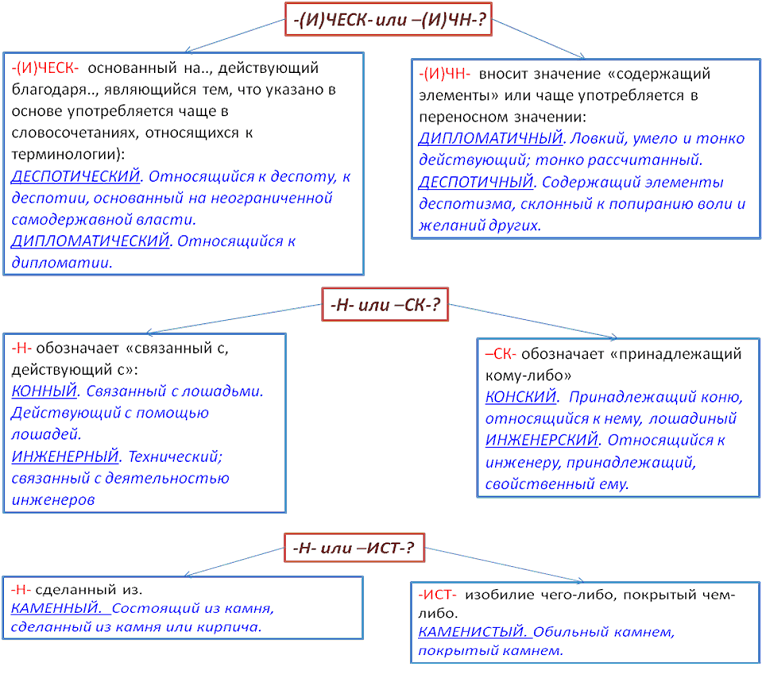 Помни! Суффиксы –УЩ-/-ЮЩ-, -АЩ-/-ЯЩ- относятся к суффиксам причастия и обозначают производителя действия. КРАСОЧНЫЙ. Отличающийся яркими красками. КРАСЯЩИЙ. Служащий для окрашивания чего-н., содержащий в себе краску (спец). Различающиеся конечными буквами. Различай!Адресат - адресант. Адресат — лицо или огранизация, кому адресовано почтовое отправление (получатель); адресант — лицо или организация, посылающие почтовое отправление (отправитель).База – Основание, основа. Опора чего-либо; опорный пункт. Склад, складской или снабженческий пункт.Базис – Совокупность исторически определенных производственных отношений, образующих экономическую структуру общества и определяющих характер надстройки.Словарик паронимовЗадание №8. Синтаксические нормы.https://youtu.be/olBi8F6tfUM теорияhttps://youtu.be/Rs0SGDMsp8c подробно рассказываю в видео, как выполнять задание 8 Задание 9. Правописание корней.Корни, проверяемые ударением. Корни, не проверяемые ударением. Словарные слова.Корни с чередованием.О задании 9 смотрите здесь https://youtu.be/FvEuhpC_atUhttps://youtu.be/sRYUuPb7sfI Задание 10. Правописание приставок.Приставки, не изменяемые на письме. Всегда пишутся одинаково (по, на, с, пере, за, во, в, по и другие)Правописание на з-с. Перед глухими – с, перед звонкими – с.Правописание приставок пре-при. При: приближение (прийти), присоединение (пришить), пространственная близость (пришкольный), неполнота действия (приуныл), доведение действия до конца (приручил).Пре: близко к «пере» (пресечь), в значении «очень» (прекрасный).Правописание приставок роз-рос, раз-рас. Под ударением –о, без ударения – а. (рОзвальни, развалИлся).https://youtu.be/4x2ZEZ5TAK0Задание 11. Правописание суффиксов различных частей речи. Правописание суффиксов имён прилагательныхПравописание глагольных суффиксовПравописание суффиксов имён существительныхhttps://youtu.be/hythiirBaeA подробно об этом задании рассказываю здесь Задание 12. Правописание личных окончаний глаголов и суффиксов причастий.Чтобы выполнить это задание, сначала нужно определить часть речи – глагол перед вами или причастие.Если перед вами глагол, вам нужно вставить глагольное окончание. Чтобы определить личное окончание глаголов, надо знать: СпряжениеЛицо ЧислоЧтобы определить спряжение, ставим глагол в инфинитив (задаем вопрос: Что делать? Что сделать?). К 1 спряжению относятся глаголы на –ать, -ять, -еть, -уть, -чь и глаголы брить, стелить.Ко 2 спряжению относятся глаголы на –ить и глаголы: слышать, выдеть и обидеть, гнать держать и ненавидеть, и дышать, смотреть, вертеть, и зависеть, и терпеть.Если перед вами причастие, вам нужно вставить суффикс. При образовании причастий настоящего времени, нужно знать спряжение того глагола, от которого это причастие образовано.При образовании причастий прошедшего времени, обращаем внимание на суффикс инфинитива глагола. При образовании действительных причастий прошедшего времени перед суффиксом причастия остается тот суффикс, который стоит в инфинитиве того глагола, от которого это причастие образовано. освоИвший – освоИть.При образовании страдательных причастий прошедшего времени, нужно обращать внимание на что именно оканчивается глагол, то есть смотреть, какая именно буква находится в суффиксе инфинитива глагола. Если глагол имеет в суффиксе инфинитива И, то эта буква при образовании причастия меняется на Е. подстрелЕнный – подстрелИть.Если же в инфинитиве буква А, Я, Е, У, то она же остается в причастии. подслушАнный – подслушАть.Подробно об этом задании рассказываю здесь https://youtu.be/PobFcSeuO6g Задание №13. Не с различными частями речи.Чтобы правильно выполнить это задание, сначала нужно определить часть речи.Не с глаголами – раздельно.Не с деепричастиями – раздельно.Не с числительными – раздельно.Не с краткими причастиями – раздельно.Не с сущ., прилагательными полными, полными прич., наречиями на о-е – по схеме.1.употребляется ли слово без не?Если нет, слитно.Если да, задаем след. вопрос.2.есть ли противопоставление с А?Если да – раздельно.Если нет – след. вопрос.3.есть ли частицы отнюдь не, вовсе не, ничуть не, далеко не, нисколько не?Если да – раздельно.Если нет – след. вопрос.4.есть ли зависимое слово? (этот вопрос задаем только для причастия)Если да – раздельно.Если нет или оно выражено наречиями степени – очень, совершенно, крайне, почти, абсолютно, совсем (=очень), то слитно.Не с краткими прилагательными. Нужно смотреть, есть ли полная форма.Если нет, раздельно.Если да, то по схеме выше.Не с неопределенными и отрицательными местоимениями и наречиями.Раздельно, если между частицей и словом есть предлог. Не у кого.Слитно, если предлога нет. Некого.Со сравнительной степенью прилагательного – раздельно.Со словами «больший, меньший, худший, лучший» - раздельно.С глаголами, которые имеют сочетание НЕДО.1.употребляется ли без не?Если нет, слитно.Если да, след. вопрос.2.можно ли заменить НЕДО на ПЕРЕ, при этом изменив значение на противоположное.Если да, слитно.Если нет, раздельно.Подробно об этом задании здесь https://youtu.be/gtKAU8LMh_QЗадание 14. Слитное, раздельное, дефисное написание слов.https://youtu.be/CzqtGlZ8zfI подробно о задании 14 здесь Задание 15. Н-ННН и НН в прилагательных и причастияхВ прилагательных (от сущ.)                                                                            В   причастиях и прилагательных (от                                                                                                                                 глаг.)Подробно об этом задании здесь https://youtu.be/ohvt3j9om8YЗадание 16. ССП и предложения с однородными членами.Обязательно выделяем грамматическую основу в заданиях по синтаксису.Если предложение сложное, то следуем правилу: «Запятая в ССП».Если предложение простое, то отрабатываем правило: «Знаки препинания при ОЧ».!!! Не забываем, что в сложном предложении тоже могут быть однородные члены предложения.Запятая в ССП ставится всегда, но есть 4 пункта, которые обязательно нужно проверять тогда, когда вы найдете границу ССП.Запятая в ССП не ставится:1.Когда есть общий второстепенный член предложения: В саду поселилась осень / и одиноко покачивалась осина.2.Когда есть общая придаточная часть:Когда мы вышли из-за кустов, /лось уже ушел /и одиноко покачивалась осина.3.Когда есть общее вводное слово:Безусловно, вспоминается хорошее /и забывается плохое.4.Когда соединяются 2 вопросительных, 2 восклицательных, 2 побудительных и 2 назывных предложения:Что такое хорошо /и что такое плохо?НО: если таких предложений больше двух, то это правило не работает:Ночь, тишина, и звезды…Знаки препинания в предложениях с ОЧ (однородными членами).ОЧ – это члены предложения, отвечающие на один и тот же вопрос, относящиеся к одному и тому же слову и выполняющие одинаковую синтаксическую функцию в предложении.Не являются ОЧ:1.Слова, которые используются для усиления выражения и повторяющиеся в предложении:Всюду песок, песок, песок…2.Сочетания двух глаголов в одинаковой форме, также использующиеся для усиления выражения:Он сказал так сказал.3.Некоторые фразеологизмы и устойчивые выражения:Ни да ни нетИ день и ночьИ стар и младНи взад ни впередНи за что ни про чтоИ смех и грехНи свет ни заряНи слуху ни духуНи рыба ни мясоНО: следует быть внимательными, чтобы эти выражения были действительно устойчивыми. Сравните:Он работал и день и ночь. (то есть всегда, постоянно. Это устойчивое выражение).И день, и ночь выдались жаркими. (здесь нет никакого устойчивого выражения, это обычные члены предложения, обычные слова, использующиеся в прямом значении, поэтому они выделяются запятыми и являются ОЧ).https://youtu.be/fLVNNX34pdE подробно об этом задании рассказываю в этом видеоЗадание 17. Обособленные члены предложения.Причастный оборот – это причастие с зависимыми словами. Отвечает на вопросы Какой? Какая? Какие? Является определением. Всегда относится к какому-то слову (существительному или местоимению), которое может стоять либо впереди него, либо после. Именно от этого зависят случаи обособления.Обособленное определение, выраженно причастным оборотом, выделяется запятыми, когда:1.Стоит после определяемого слова:По дороге, ведущей к садам, ехал обоз.2.Относится к личному местоимению (в этом случае оборот обособляется в любой позиции):А он, возмущенный увиденным, потерял дар речи.Возмущенный увиденным, он потерял дар речи.Не обособляется такой оборот, когда:1.Определяемое слово стоит после оборота:Рассказанный мной случай заинтересовал многих.2.НО: если при этом оборот имеет добавочное обстоятельственное значение (можно заменить на СПП с обстоятельственным значением), то все равно обособляется:Оглушенный тяжким гулом, Теркин никнет головой. (Теркин никнет головой, когда был оглушен тяжким гулом).!!! Следует быть внимательными с однородными обособленными определениями, то есть когда к одному и тому же слову относятся два оборота. В таком случае между собой они будут обособляться как однородные члены предложения:Плотина, построенная наспех и имевшая огромные размеры, была опасна.Он, оглушенный музыкой, раздраженный происходящим, шел навстречу другу.Деепричастный оборот – это деепричастие с зависимыми словами. Отвечает на вопрос Что делая? Что сделав? Как? Является обстоятельством в предложении. Относится к глаголу. Обособляется во всех случаях.Напевая, мы дошли до пристани. Последним сияньем за рощей горя, вечерняя тихо потухла заря.Два или несколько одиночных деепричастий или деепричастных оборотов являются ОЧ и между собой обособляются по правилу ОЧ:Волны несутся, гремя и сверкая.Гремя, сверкая, устрашая, надвигалась гроза.https://youtu.be/sJ0N_Ch-oqY все о причастном и деепричастном оборотах в этом видеоЗадание 18. Вводные слова и обращения.Вводные слова и словосочетания – это слова, грамматически не связанные с предложением. Это значит, что: 1.К ним задать вопрос нельзя; 2.От них задать вопрос тоже нельзя;3.Соответственно, никакими членами предложения они не являются.4.Их легко можно «выбросить» из предложения. !!! «Выбрасывать» слово из предложения можно пытаться только тогда, когда проверили первые два пункта.Вводные слова употребляются в предложении с целью передать эмоции, выразить оценку, высказать предположение и т.д.Их очень много, поэтому, чтобы их найти в предложении, нужно смотреть, чтобы они не были связаны с членами предложения. Конечно, я принесу книгу завтра.Я, так сказать, очень сожалею о содеянном.К сожалению, я не смогу сегодня прийти.Вводные слова могут находиться в любой позиции в предложении. Всегда выделяются запятыми.!!!В вводных словах типа а значит, а впрочем, союз «а» является компонентом вводного слова и не отделяется от него запятой:А значит, он ни в чем не виноват.Вводное слово, стоящее в начале или в конце обособленного оборота, обычно не отделяется от него запятой:Он достал лист бумаги и ручку, должно быть приготовленные заранее. Кроме того, существуют омонимичные сочетания, которые могут быть и членами предложения, и вводными словами (таким образом, наконец, значит, однако). Что делаем в этом случае? Помним о том, что вводные слова не являются членами предложения, а значит, ни от чего не зависят в предложении, помним об этом и проверяем первые пункты.Любовь для Катерины значит многое.Если мы не сможем приехать вовремя, значит, опоздаем.Не являются вводными и, следовательно, не выделяются запятыми слова и сочетания слов: авось, будто, буквально; вдобавок, вдруг, ведь, в конечном счете, вряд ли, вроде бы, всё-таки, даже, едва ли, исключительно, именно, как будто (будто), как бы, как раз, к тому же, между тем, небось, по постановлению (чьему), по решению (чьему), почти, приблизительно, примерно, просто, решительно, якобы.https://youtu.be/win7sjQfpQA все о вводных словах и обращениях здесь Задание 19. СПП.СПП – это сложно предложение, построенное на основе подчинительной связи, то есть на границе между предложениями мы не можем поставить точку, можем задать вопрос от одного к другому, показав зависимость. Кроме того, придаточная часть обычно присоединяется к главной при помощи подчинительного союза.Что делаем в этом задании?1.Обязательно выделяем грамматические основы.2.Ищем границу между простыми предложениями.3.Расставляем знаки препинания, помня о том, что придаточная часть всегда отделяется от главной запятыми.Придаточная часть может находиться абсолютно в любой части предложения.Пока он говорил, я думал о погоде.Человек, который стоял на остановке, вдруг заговорил со мной.Я помню, как читал эту книгу в детстве.Важно помнить, что нужно обязательно находить границу между предложениями, а не ставить запятую перед союзами.Рудник, в недрах которого работали люди, был огромен.Человек, который ко мне подошел, был мне незнаком.https://youtu.be/oEMCT0v_FIc подробно разбираем это задание в этом видеоЗадание 20. Предложения с разными видами связи.Данное задание проверяет все виды связи в предложении.Алгоритм тот же:1.Выявляем грамматические основы.2.Находим границы между предложениями.3.Определяем тип связи на границах.4.Ставим знаки препинания.!!!Особое внимание следует уделить союзу «И». Что может соединять союз «И»?1.ОЧ (но тогда перед ним не будет границы).2.ССП (тогда граница будет, а мы сможем поставить точку между частями ССП. Знаки препинания будут ставиться, исходя из правила ССП).3.Две или более однородные придаточные части (граница будет, а точку между частями мы поставить не сможем. Это и будет свидетельствовать о том, что это две придаточные части, соединенные союзом «и», запятая тогда ставится не будет).Кроме того, обращаем внимание на стык союзов, сочинительного и подчинительного, что тоже свойственно для этого задания. Мы подчеркиваем ту часть предложения, которая следует за подчинительным союзом. Делаем это до следующей границы. Потом читаем предложение без подчеркнутой части. Если прочитать можем, то запятая на стыке союзов ставится. Если же смысл меняется, то запятая на стыке не ставится. Он увидел меня издали и, когда я подошел ближе, обнял меня крепко.Я читал книгу, и если дочитаю ее сегодня, то завтра смогу пойти погулять.https://youtu.be/j2SxC-JuTcY теория и практика задания 20 в этом видео Задание 21. Пунктуационный анализ текста.В этом задании нужно найти предложения, в которых тире, двоеточие или запятая ставится в соответствии с одним и тем же правилом пунктуации.Алгоритм выполнения задания: Находим грамматическую основу в каждом предложении.Если необходимый знак препинания стоит на границе, то его постановка относится к правилам: «Знаки препинания в СПП, ССП, БСП». Определяем тип связи и соответствующее правило.Если же знак препинания не на границе, значит, это какой-то осложняющий элемент.https://youtu.be/cfwvfNFe_8E подробно об этом задании здесь Задание 22. Работа с текстом. Вам нужно определить, какие высказывания соответствуют содержанию текста или не соответствуют. Задание основано полностью на понимании исходного текста. Задание 23. Типы речи. https://youtu.be/GmE_1jPTr-I подробно о типах речи в этом видеоЗадание 24. Лексика.Смысл задания заключается в том, чтобы найти в указанных предложениях синонимы, антонимы, фразеологизмы.Синонимы – это слова, близкие по значению.Алый, красный.Антонимы – слова, противоположные по значению.Черный – белый.Нужно помнить о том, что бывают еще и контекстные антонимы и синонимы, которые являются таковыми только в тексте.Фразеологизм – это устойчивое выражение, обладающее определенным смыслом, употребляемое в переносном значении, а в предложении являющееся одним членом предложения. Его нельзя «разорвать» и чем-то заменить. Помним об едином смысле, значении.Он зашел в магазин и стал в первую очередь. (в данном случае это не фразеологизм, так как употреблен в прямом значении).В первую очередь он купил книгу. (это фразеологизм, потому что употреблен в переносном значении, имеет единый смысл (сразу), является одним членом предложения).Задание 25. Способы связи предложений в тексте.Они могут быть различными и будут прописаны в задании. Нужно помнить, что самое важное, чтобы то, о чем говорится в последующем предложении, было связано с предыдущим. При выполнении задания читаем предыдущее и последующее, предыдущее и последующее, по 2 предложения и ищем те средства, которые указаны в задании, при этом помня о сохранении смысла.Ниже приведены лишь разряды местоимении, которые очень часто являются способами связи. А подробно это задание разбираем в этом видео https://youtu.be/vQE72uGGHHw Задание 26. Средства выразительности.При выполнении этого задания, нужно четко отличать тропы и фигуры от лексических и синтаксических средств.Тропы и фигуры всегда используются в переносном значении. Лексические средства (антонимы, синонимы, неологизмы, устаревшая лексика и др.)  и синтаксические средства (однородные члены, обращения, вопросительные предложения, диалог, вопросно-ответная форма и др.) всегда используются в прямом значении и не имеют экспрессивной окраски.Рекомендуется сначала разобраться, где тропы, где фигуры, где лексические или синтаксические средства, чтобы потом было легче определять.Изобразительно-выразительные средства.Задания тестов требуют определить, какие средства художественной выразительности используются в анализируемом тексте. Перечислим самые распространенные средства языковой выразительности, которые называют тропами и фигурами.Троп — использование слов и выражений в переносном значении в целях создания художественного образа.К   тропам   относятся:Эпитет — образное определение предмета, явления. Эпитет отличается от простого определения художественной выразительностью, он передает чувство автора к изображаемому предмету, создает живое, яркое представление о нем: Вечером синим, вечером лунным Был я когда-то красивым и юным. Неудержимо, неповторимо Все пролетело... далече... мимо (С. Есенин); Случайно на ноже карманном Найти пылинку дальних стран — И мир опять предстанет странным, Закутанным в цветной туман (А. Блок). Эпитеты, выраженные обычно прилагательными в переносном значении, могут иметь общеязыковой характер, включаться, например, в словарь эпитетов (железная воля, золотой характер, горячая кровь). Общеязыковым противопоставлены индивидуально-авторские эпитеты, встречающиеся в художественных текстах. В основе появления подобных эпитетов лежат неожиданные ассоциации: мотыльковая красота (А. Чехов), заднекрылечное знакомство (М. Салтыков-Щедрин), цветастая радость (В. Шукшин).Одними из самых выразительных эпитетов являются оксюмороны: «Горячий снег» (Ю. Бондарев), «Живой труп» (Л. Толстой), грустная радость (С. Есенин). Оксюморон — художественный прием соединения слов, обозначающих обычно несовместимые понятия: Но красоты их безобразной Я скоро таинство постиг (М. Лермонтов); Есть тоска веселая в алостях зари (С. Есенин); Ты, меня любивший фальшью Истины и правдой лжи (М. Цветаева).Сравнение — уподобление изображаемого явления другому по какому-либо общему для них признаку с целью выявить в объекте сравнения новые важные свойства: Небо как колокол, месяц — язык... (С. Есенин); На глаза осторожной кошки похожи твои глаза (А. Ахматова). Сравнения оформляются в виде синтаксических конструкций различных типов. Самая распространенная из них — сравнительный оборот из слова или словосочетания, присоединяемый с помощью союзов как, словно, будто, точно, как будто, что: Я послал тебе черную розу в бокале Золотого, как небо, аи (А. Блок). Те же союзы могут присоединять сравнение, оформленное в виде придаточного предложения: Закружилась листва золотая В розоватой воде на пруду, Словно бабочек легкая стая С замираньем летит на звезду (С. Есенин). Сравнение может передаваться также с помощью существительного, стоящего в творительном падеже, такая конструкция называется «творительный сравнения»: Ягненочком кудрявый месяц Гуляет в голубой траве (С. Есенин) (месяц в небе, как ягненочек в траве). Сравнение может также передаваться прилагательным в сравнительной степени с зависимым существительным: Под ним струя светлей лазури (М. Лермонтов).Метафора — слово или выражение, употребленное в переносном значении. В основе переноса наименования лежит сходство предметов или явлений по какому-либо признаку: Теплый бархат ночи богато расшит, украшен голубым серебром огней... (М. Горький); Барка жизни встала На большой мели (А. Блок); пожаром зари Сожжено и раздвинуто бледное небо (А. Блок). В основе метафоры лежит сравнение, но оно не оформлено с помощью сравнительных союзов, поэтому метафору называют иногда скрытым сравнением. Иногда весь текст или значительный текстовый фрагмент представляет собой развернутую метафору. Так, в стихотворении А.С. Пушкина «Телега жизни» развертывается метафора «путь человека от рождения до смерти — это поездка в телеге по рытвинам и ухабам жизненных передряг».Олицетворение — разновидность метафоры, присвоение предметам неживой природы или отвлеченным понятиям свойств живых существ: К ней прилегла в опочивальне ее сиделка — тишина (А. Блок); И цветущие кисти черемух Мыли листьями рамы фрамуг (Б. Пастернак); Над скудной глиной желтого обрыва В степи грустят стога (А. Блок).Метонимия — перенос наименования, в основе которого лежит смежность предметов, понятий, различная связь между ними. Такая связь может возникнуть 1) между содержимым и содержащим: Я три тарелки съел (И. Крылов); 2) между автором и его произведением: Читал охотно Апулея, а Цицерона не читал (А. Пушкин); Траурный Шопен громыхал у заката (М. Светлов); 3) между действием или его результатом и орудием этого действия: Их села и нивы за буйный набег обрек он мечам и пожарам (А. Пушкин); 4) между предметом и материалом, из которого предмет сделан: Янтарь в устах его дымился (А. Пушкин); Фарфор и бронза на столе (А. Пушкин); 5) между местом действия и людьми, находящимися в этом месте: Театр уж полон. Ложи блещут; партер и кресла — все кипит (А. Пушкин); Ликует буйный Рим (М. Лермонтов); 6) часть вместо целого, например, деталь внешности или одежды вместо наименования человека: Серые шлемы с красной звездой белой ораве крикнули: Стой! (В. Маяковский); Все флаги в гости будут к нам (А. Пушкин).Синекдоха — разновидность метонимии, троп, состоящий в употреблении части вместо целого или целого вместо части. Обычно в синекдохе употребляется 1) единственное число вместо множественного: И слышно было до рассвета, как ликовал француз (М. Лермонтов); 2) множественное число вместо единственного: Мы все глядим в Наполеоны (А. Пушкин); 3) родовое название вместо видового: Ну что ж, садись, светило (т.е. солнце) (В. Маяковский); 4) видовое название вместо родового: Пуще всего береги копейку (т.е. деньги) (Н. Гоголь).Гипербола — художественный прием, основанный на преувеличении тех или иных свойств изображаемого предмета или явления: В сто сорок солнц закат пылал (В. Маяковский); Раздирает рот зевота шире Мексиканского залива (В. Маяковский). В русском языке представлены не только индивидуально-авторские, но и общеязыковые гиперболы: ожидать целую вечность, любить до безумия, испугаться до смерти, всю жизнь мечтать, задушить в объятиях.Литота — художественный прием, основанный на чрезмерном преуменьшении свойств изображаемого предмета или явления: Ваш шпиц, прелестный шпиц, не более наперстка (А. Грибоедов). В языке встречаются также общеязыковые литоты: капля в море, кот наплакал, глоток воды, рукой подать, ни гроша, ни капли.Каламбур — игра слов, использование многозначности, омонимии или звукового сходства слов с целью достижения комического эффекта: Чуть пробуждается народ, Сейчас дают ему уставы, Кричат: «Закройте-ка уста вы!» И вмиг кладут печать на рот (К. Фофанов).Ирония — художественный прием, когда слово или высказывание обретают в тексте значение, противоположное буквальному или подвергающее его сомнению: Отколе, умная, бредешь ты, голова (при обращении к ослу) (И. Крылов).Сарказм — суждение, содержащее едкую, язвительную насмешку над изображаемым, высшая степень иронии: Ты уснешь, окружен попечением Дорогой и любимой семьи (Ждущей смерти твоей с нетерпением) (Н. Некрасов).Перифраза (перифраз) — описательный оборот речи, применяемый для замены слова или группы слов с тем, чтобы избежать повторения, придать повествованию большую выразительность. Обычно такой оборот содержит описание существенных признаков лица, предмета или явления: царь зверей ('вместо лев), Страна восходящего солнца (вместо Япония), певец Гяура и Жуана (вместо Байрон), наши меньшие братья (животные).Для создания определенного художественного эффекта широко применяются фигуры — особые стилистико-синтаксические конструкции, придающие выразительность речи.К   фигурам   относятся:Инверсия — расположение членов предложения в особом порядке, нарушающем обычный, прямой порядок, с целью усилить выразительность речи: Дар напрасный, дар случайный, Жизнь, зачем ты мне дана? (А. Пушкин.)Анафора — повторение слов или фраз в начале смежных высказываний: Жди меня, и я вернусь. Только очень жди... Жди, когда наводят грусть Желтые дожди, Жди, когда снега метут, Жди, когда жара, Жди, когда других не ждут, Позабыв вчера (К. Симонов).Эпифора — повторение слов или фраз в конце смежных высказываний: Я не знаю, где граница Между Севером и Югом, Я не знаю, где граница Меж товарищем и другом (М. Светлов).Композиционный стык — повтор, когда новое высказывание начинается с того же, чем оканчивается предыдущее: Дети никогда не бывают виноваты — виноваты всегда взрослые.Параллелизм — параллельное расположение структурных элементов в двух-трех смежных высказываниях. Фигура, основанная на одинаковом синтаксическом построении предложений: Ах, кабы на цветы не морозы, И зимой бы цветы расцветали; Ох, кабы на меня не кручина, Ни о чем-то бы я не тужила (народн. песня). Художественный эффект параллелизма часто усиливается лексическим повтором: Гляжу на будущность с боязнью, Гляжу на прошлое с тоской (М. Лермонтов).Антитеза — резкое противопоставление понятий, мыслей, образов: Белый ест ананас спелый, черный — гнилью моченый. Белую работу делает белый, черную работу — черный (В. Маяковский). Обычно антитеза основывается на употреблении антонимов: Ты и убогая, Ты и обильная, Ты и могучая, Ты и бессильная, Матушка-Русь! (Н. Некрасов.)Градация — последовательное расположение слов или частей фраз в порядке их возрастающего (реже убывающего) значения: Все разнообразие, вся прелесть, вся красота жизни слагается из света и тени (Л.Н. Толстой); Присягаю ленинградским ранам, Первым разоренным очагам: Не сломлюсь, не дрогну, не устану, Ни крупицы не прощу врагам (О. Берггольц).Риторический вопрос — вопрос, не требующий ответа, утверждение или отрицание, выраженное в форме вопросительного предложения: Доколе, счастье, ты венцами Злодеев будешь украшать? (М. Ломоносов); Богатство хорошо иметь; Но должно ль им кому гордиться сметь? (А. Сумароков.)Риторическое восклицание — восклицательное предложение, выполняющее в тексте роль эмоционального усиления: То было в утро наших лет — О счастие! О слезы! О лес! О жизнь! О солнца свет! О свежий дух березы! (А. Толстой.) Чаще всего риторические восклицания оформлены в виде риторических обращений, которые направлены не к реальному собеседнику, а к предмету художественного изображения: Черная, потом пропахшая выть! Как мне тебя не ласкать, не любить? (С. Есенин.)Бессоюзие — построение предложения, при котором однородные члены или части сложного предложения связываются без помощи союзов, фигура, придающая речи динамичность, насыщенность. Швед, русский колет, рубит, режет. Бой барабанный, клики, скрежет (А. Пушкин). Противоположно многосоюзию.Многосоюзие — повтор союза, ощущаемый как избыточный и употребляемый как выразительное средство, обычно — в положении анафоры. И блеск, и тень, и говор волн (А. Пушкин).Период — длинное, многочленное сложное предложение или сильно распространенное простое предложение, которое отличается законченностью, единством темы и интонационным распадением на две части. В первой части синтаксический повтор однотипных придаточных (или членов предложения) идет с нарастающим повышением интонации, затем — разделяющая значительная пауза, и во второй части, где дается вывод, тон голоса заметно понижается. Такое интонационное оформление образует своего рода круг: Когда бы жизнь домашним кругом я ограничить захотел, Когда б мне быть отцом, супругом приятный жребий повелел, Когда б семейственной картиной пленился я хоть миг единый, — то, верно б, кроме вас одной невесты не искал иной (А. Пушкин).Парцелляция — художественный прием, состоящий в расчленении предложения на отдельные фрагменты, которые представляют собой неполные предложения. Такое расчленение графически отображается с помощью точек. Парцелляция имитирует разговорную речь. Например: Прошлый раз на пути из Луги на какой-то станции, несмотря на форменное переполнение, в вагон еще какой-то тип влазит. Не старый еще. С усиками. Довольно франтовато одетый. В русских сапогах (М. Зощенко).Кроме того, авторы тестов рассматривают в качестве выразительных средств такие синтаксические конструкции, как ряды однородных членов, обособленные члены предложения (обособленные определения, обстоятельства, приложения), вводные конструкции.К  выразительным средствам фонетики относятся:Ассонанс — повторение в художественном тексте одинаковых или похожих гласных, которое служит для создания звукового образа: Быстро лечу я по рельсам чугунным. Думаю думу свою (Н. Некрасов).Аллитерация — повторение в художественном тексте согласных, создающих звуковой образ: Довольный праздничным обедом, сосед сопит перед соседом (А. Пушкин); Морозом выпитые лужи хрустят и хрупки, как хрусталь (И. Северянин).Звукоподражание — передача слуховых впечатлений словами, напоминающими звучание природных явлений или звуки, издаваемые животными: Полночной порою в болотной глуши Чуть слышно, бесшумно шуршат камыши (К. Бальмонт).При анализе художественного текста пригодится знание и этих терминов:Афоризм — краткое, меткое и обычно образное изречение, близкое к пословице. Мысль изреченная есть ложь (Ф. Тютчев).Аллегория — иносказательное изображение отвлеченных понятий при помощи художественных образов. (Когда говорится об одном, а подразумевается другое.) Насмешки все над львами, над орлами. Кто что ни говори, хоть и животные — а все-таки цари (А. Грибоедов).Притча — бытовая история, рассказ об обычных событиях из жизни людей, имеющий иносказательный нравоучительный характер (евангельская притча).Эпиграф — цитата, пословица, помещаемая автором после заглавия произведения перед текстом, которая помогает правильно понять основную мысль текста.Теория и практика здесь https://youtu.be/y95pLI1495Mhttps://youtu.be/hNb_Bbeto_s Список слов с правильным ударением (задание А-1)Список слов с правильным ударением (задание А-1)Список слов с правильным ударением (задание А-1)Список слов с правильным ударением (задание А-1)А                                                                               агЕнт                                                                    агронОмия                                                          алфавИт анАлогарАхис                                                        асиметрИя                          аэропОрты                         Б                                         баловАть                           балОванный                                                                                                                                                                                               баловАться                                                               балУясь                                                        бАрмен                                бАнты                                                                 бесОвщина                                                                                                                                      блАговест                        бОчковое                                                                                                                                      бОроду                                                            бравУрныйбралА                                 бралАсь                                                         бряцАние                          бухгАлтеров                                                                                                                                                                                                                                                                                                                                                                                                 В                                    валовЫевалОм валИтвЕрба                                                                 вернА                                                                    вероисповЕдание                                                   верховЕнствовЕчерявзялА                                                                    взялАсь                                                                                 включЁн                                                                             включЕнный                                                         включИм                                                                   включИт                                                                 включИшь                                                      влилАсь                                                           вОвремя                                                                   ворвалАсь                                                                воспринялА                                                           воссоздалА                                                               вручИт                                                                                                                                                                       назвалАсь накренИт                                                        налилА                                                               налИвший                                                       налитА                                                              намЕрение                                                      нанЯвшийся                                           нарвалА                                                            нарОст                                                          насорИт                                                           нАчал / началА                                                                                                             нАчали /начАв                                                                                                                                   начАвший                                                              начАвшись                                                  нАчатый /начАть                                                                                                              нЕдруг                                                           недУг                                                              некролОгнедвИжимостьнЕнависть                                  ненадОлгонепроторЁнныйнесказАннонефтепровОд низведЁн нОвостиновостЕйнОгтя                                                   ОобеспЕчение обесцЕнить  обзвонИт облегчИтоблегчИть   обнялАсь   обогналА     ободралА ободрИть     ободрЁнный    ободрЕн      ободренА   ободрИшься      обострЁнный  обострИть          одолжИт     озлОбить                                                                                                                                                                                       ГгЕнезис гналА / гналАсь гравЁргладИльнаяграждАнство гротЕсковый грунтовЫе ДдавнИшний    дЕспотдефИсдиалОг               диАспорадиспансЕр  добелАдобралА /добралАсь добЫча довезЁнныйдОверху дОгма                   догналА                  договОрдоговорЁнность дождалАсь дозвонИтся дозвонЯтся   дозИроватьдокраснА докумЕнт донЕльзя дОнизу досУг     дОсухадОсыта  дрЕвкодремОтадуховнИк Е                                                   еретИк                                                              ЖжалюзИ  ждалАжерлО  жилОсьоклЕить  окружИт   опломбировАть  опОшлят      определЁн    оптОвый    освЕдомиться                                   освЕдомишься осуждЁнный                                                  отбылА                                                                     отдалА                                                               отдАв                                                               отключЁнный                                                      откУпорить                                                               отозвалА                                                                  ОтрочествоотчАсти                          ПпартЕр   перезвонИт перелилАпереведенЫперенесенЫ(с) пЕтельпИхтаплатОповторЁнныйповторИмподелЁнный поднЯвподметенЫпозвалАпозвонИт позвонИшь    полилА   положИлположИтьпонЯвпонЯвшийпОнялпонялАпомИнки    пОручнипортфЕльпослАлапредвосхИтить ЗзавИднозаворожИтьзавсегдАтай   зАгнутый зАговорзАгодязадОлго закУпорив   закУпорить зАнял  / занялА  зАняло    занятА   / зАнятый            зАсветло   заселЁн                                         запертА    зАтемнозвалА звонИм / звонИт  звонИшь  зимОвщикзнАмениезнАчимостьзнАчимый   ИизбалОванный изЫск ИконописьиконопИсецИксыимпЕрскийинАчеинстИнктисключИтИсстариисчЕрпать      МмАркетингмедикамЕнтымессИямЕстностей   мозаИчный   молЯщий      мусоропровОд мышлЕниепредложИтьпредпрИнялприбЫв    прИбылприбылАпрИбылопривезЁнныйприговОрпридАное               призЫв                             прИнял                                прИнялипринялА                                    принУдитьпрИнятый  приобретЕниепробретенЫприподнялАприручЁнный прожИвшийпрозорлИвыйпулОвер Р   рвалАразобралАсьраскУпорить       С                                                      свЁкла                                             сверлИт сверлИшь                                                                                  сирОтыслИвовый                                        снялА                                               снятАсоболЕзнование                                               сОгнутыйсоздалА                                           созданАсозЫв                                           сорИт                                               сосредотОчениесрЕдства срЕдствами                                      стАтуястолЯрсозЫв К каталОгкАтарсискаучУкквартАл            кедрОвыйкидАтьсякиломЕтрклАлакладовАяклЕитькоклЮшколлАпсколОсскОмпас кОнусы /кОнусовкормЯщий корЫстькрАлась   крАныкрасИвеекрасИвейшийкрАшениекремЕнькренИтсякровоточАщий кровоточИтькУхонныйЛ                                                                                                                                      лгалА                                                                                                                                  лЕкторы / лЕкторовлилА                                                                  лилАсь                                                                                                        ловкАлыжнЯ Н                                                                     нАбелонавЕрх                                                               навралА                                                              наделИт                                                            надОлго                                                       надорвалАсь                                                      нажИвший                                                       нажитА                                                                                                         Т                                                      табУтамОжня                              тамОженныйтанцОвщиктанцОвщицаторгИтОрты                                                          тОртов                                                                    тотЕмтОтчаструбопровОд                                  УубралАубралАсь              убыстрИтьувЕдомитьуглубИтьукраИнскийукрепИтумЕньшитьупрОчение                                       ФфаксИмилефеЕрияфенОменХ  хвОяхлОпковоеходАтайствохристианИн                                                     ЦцемЕнтцЕнтнерцепОчка Ч                                                                              чЕрпать                             Ш шАрфышофЁрЩщавЕльщЁлкатьщемИт  Э экспЕрт                                                                                                                                                                                                                                                                                                                                                                                                                                                                                                                                                                                                                                                                                                                                                                                Уплатить - Отдать, внести (деньги) в возмещение чего-либо (чаще всего речь идет крупной сумме денег)Одеть кого-либоПредставить - Предъявить, сообщить что-либо кому-либо. Познакомить с кем-либо, дать возможность ознакомиться с чем-либо. Признав достойным чего-либо, ходатайствовать о чём-либоВстряхнуть - Приподняв, потрясти с силой.Поверка - Сверка в точности. Перекличка с целью проверить наличный состав людей (спец.).Обсудить - Разобрать, обдумать, всесторонне рассмотреть, высказывая свои соображения по поводу чего-либо или о ком-либо.Нетерпимый - такой, с которым нельзя мириться, недопустимый. Не считающийся с чужим мнением, лишённый терпимости.Описка - Ошибка в написании чего-н. по рассеянности.Оплатить - Заплатить за что-нибудьНадеть на себяПредоставить - Отдать кого-что-либо в распоряжение, пользование кому-чему-либо. Дать возможность кому-либо сказать, сделать что-либо, чем-либо распорядиться.Стряхнуть - Тряхнув, скинуть, сбросить.Проверка - Установление правильности чего-либо, соответствия чего-либо чему-либо.Осудить - Выразить неодобрение кому-чему-либо, признать дурным. Приговорить к какому-либо наказанию, вынести обвинительный приговор, обвинить.Нестерпимый - Превышающий терпение, с трудом переносимый.Отписка - Формальный ответ, не затрагивающий сущности дела.Анекдотический - анекдотичный. Анекдотический — присущий анекдоту, основанный на анекдоте (анекдотический рассказ); анекдотичный - смехотворный, нелепый (анекдотичный случай).Архаический — архаичный. Архаический - свойственный старине (архаический взгляд), архаичный - вышедший из употребления, не соответствующий новым взглядам, правилам (архаичное употребление).Будний - будничный. Будний - не праздничный (будний день); будничный - прозаичный, однообразный (будничная работа).Вдохнуть – вздохнуть. Вдохнуть – вобрать в себя, втянуть воздух (вдохнуть кислород), внушить что-либо (вдохнуть мужество); вздохнуть – испустить вздох (вздохнуть с облегчением); немного отдохнуть (дай вздохнуть); тосковать, грустить (вздыхать о детях).Воспитательный - воспитательский. Воспитательный - относящийся к воспитанию (воспитательная система); воспитательский - относящийся к воспитателю (воспитательская комната).Всякий - всяческий. Всякий — каждый (всякая минута); всяческий — самый разнообразный (всяческие поиски).Выборный - выборочный. Выборный - относящийся к выборам, избираемый голосованием (выборная должность); выборочный - частичный (выборочная проверка)Гармонический - гармоничный. Гармонический - относящийся к гармонии (гармонический ряд); гармоничный - стройный, согласованный (гармоничная личность).Главный - заглавный. Главный - основной, наиболее существенный, центральный, старший (главная улица); заглавный - относящийся к заглавию (заглавная роль).Двигатель - движитель. Двигатель — машина, которая приводит в движение, сила (электрический двигатель); движитель — то, что приводит в движение, способствует ему (движитель общества, прогресса устар.).Демократический - демократичный. Демократический — относящийся к демократии, демократу (демократический лагерь); демократичный — характерный для демократии, демократа (демократичный поступок).Динамический - динамичный. Динамический — относящийся к динамике, движению (динамическая теория); динамичный — обладающий большой внутренней энергией (динамичный темп).Дипломатический - дипломатичный. Дипломатический - относящийся к дипломатии, дипломату (дипломатический пост); дипломатичный - тонко рассчитанный, уклончивый (дипломатичное поведение).Длинный - длительный. Длинный - имеющий большую длину (длинный доклад); длительный - долговременный (длительный отпуск, длительный период).Добровольный - добровольческий. Добровольный - совершаемый без принуждения (добровольный труд); добровольческий - относящийся к добровольцу (добровольческая инициатива, добровольческая армия).Драматический - драматичный. Драматичный - выражающий сильные чувства, полный драматизм (драматичная ситуация); драматический - относящийся к драме (драматический кружок).Дружеский — дружественный. Дружеский — относящийся к другу, друзьям (дружеская встреча); дружественный - основанный на дружбе (дружественная страна).Жалостный — жалостливый. Жалостный — выражающий скорбь, тоску, страдание; жалобный, печальный (жалостный голос); жалостливый - склонный к жалости, сочувствию; сердобольный, трогательный (жалостливые слова, люди).Запасный - запасливый. Запасный - имеющийся в качестве запаса (запасный выход); запасливый — умеющий запасаться (запасливый человек).Злой — злостный. Злой - исполненный чувства вражды (злой человек); злостный - имеющий дурную цель, преднамеренный (злостный неплательщик).Исполнительный — исполнительский. Исполнительный — старательный, имеющий своей целью осуществление чего-либо (исполнительный работник); исполнительский — относящийся к исполнителю (исполнительское мастерство).Командированный - командировочный.Kомандированный — лицо, находящееся в командировке (командированный специалист);командировочный - относящийся к командированному (командировочные расходы).Комический - комичный. Kомический - относящийся к комедии (комический персонаж); комичный – забавный.Критический - критичный. Kритический - относящийся к критике (критическая статья); критичный — обладающий способностью к критике (критичный подход).Логический - логичный. Логический - относящийся к логике (логическое мышление); логичный — правильный, разумный, последовательный (логичное рассуждение).Методический - методичный. Методический — относящийся к методике (методическая конференция); методичный — точно следующий плану (методичная работа).Ненавистнический - ненавистный. Ненавистнический - проникнутый ненавистью (ненавистнические действия); ненавистный — вызывающий ненависть (ненавистный враг).Нестерпимый — нетерпимый. Нестерпимый - такой, который невозможно стерпеть (нестерпимый холод); нетерпимый - недопустимый (нетерпимое отношение).Обеднеть - обеднить. Обеднеть - стать бедным (обеднеть в результате инфляции); обеднить - сделать бедным.  Опасный - опасливый. Опасный - связанный с опасностью (опасный мост); опасливый - действующий осторожно (опасливый человек).Описка - отписка. Описка - случайная ошибка при письме (досадная описка); отписка - ответ, не затрагивающий существа дела (дерзкая отписка).Освоить — усвоить. Освоить - научиться пользоваться чем-либо, включить в круг своей деятельности (освоить выпуск новой продукции); усвоить - сделать привычным; понять, запомнить (усвоить прочитанное).Органический - органичный. Органический - относящийся к растительному или животному миру (органическое вещество); органичный - неразрывно связанный, закономерный (органичная целостность).Осуждение - обсуждение. Осуждение - выражение неодобрения, вынесение приговора (осуждение преступника); обсуждение - всестороннее рассмотрение (обсуждение проблемы);Ответный - ответственный. Ответный - являющийся ответом (ответная реакция); ответственный - несущий ответственность, важный (ответственный работник).Отчётный - отчётливый. Отчётный - относящийся к отчету (отчетный период); отчётливый - хорошо различимый (отчетливый звук).Политический - политичный. Политический - относящийся к политике (политический деятель); политичный - действующий дипломатично, осторожно (политичный намек).Понятливый - понятный. Понятливый - быстро понимающий (понятливый человек); понятный - ясный (понятная причина).Представительный - представительский. Представительный - производящий выгодное впечатление (представительная наружность); представительский - выборный (представительный орган); относящийся к представительству, представителю (представительские расходы).Представление - предоставление. Представление - вручение для ознакомления, выдвижение для поощрения (представление характеристики); предоставление - выделение чего-то в чье-то распоряжение (предоставление кредита).Приметливый - приметный. Приметливый - способный примечать (приметливый критик); приметный - заметный (приметное неудовольствие).Реалистический - реалистичный. Реалистический - следующий реализму (реалистическая живопись); реалистичный - соответствующий действительности, вполне практический (реалистичная цель).Скрытый - скрытный. Скрытый - тайный, невидимый (скрытая угроза); скрытный - неоткровенный (скрытный человек).Тактичный - тактический. Тактичный - обладающий тактом (тактичный поступок); тактический - относящийся к тактике (тактическая задача).Технический - техничный. Технический - относящийся к технике (технический прогресс); техничный - обладающий высоким мастерством (техничный актер).Удачливый - удачный. Удачливый - счастливый; тот, кому везет (удачливый исследователь); удачный - успешный (удачный день). 
Фактический - фактичный. Фактический - соответствующий фактам (фактическое положение дел); фактичный - содержащий много фактов (фактичный доклад).Хозяйский - хозяйственный. Хозяйский - относящийся к хозяину; такой, как у хорошего хозяина (хозяйская заинтересованность); хозяйственный - занятый хозяйством, связанный с хозяйством (хозяйственные вопросы).Явный - явственный. Явный - очевидный, нескрываемый (явное превосходство); явственный - отчетливый, хорошо различимый (явственный шёпот).https://www.youtube.com/watch?v=Oo5WD9Z4O8k&ab_channel=%D0%A0%D1%83%D1%81%D1%81%D0%BA%D0%B8%D0%B9%D1%8F%D0%B7%D1%8B%D0%BAеще больше о паронимах здесьЗадание 6. Лексические ошибкиhttps://www.youtube.com/watch?v=wyGwpB1bHlY&ab_channel=%D0%A0%D1%83%D1%81%D1%81%D0%BA%D0%B8%D0%B9%D1%8F%D0%B7%D1%8B%D0%BA  подробно об этом задании рассказываю в видео.Задание подразумевает нахождение и исправление лексических ошибокЗадание 7. Морфологические нормыhttps://www.youtube.com/watch?v=6UBy-oIGB0E&ab_channel=%D0%A0%D1%83%D1%81%D1%81%D0%BA%D0%B8%D0%B9%D1%8F%D0%B7%D1%8B%D0%BAНиже прилагается таблица, которой можно пользоваться при выполнении данного задания.Употребление форм имен существительныхУпотребление форм имен существительныхУпотребление форм имен существительныхУпотребление форм имен существительныхУпотребление форм имен существительныхИменительный падеж множественного числа некоторых существительных Возможны двоякие формы окончаний. В этих случаях окончания –А, -Я  свойственны разговорным формамВетры – ветраПрожекторы – прожектора Слесари - слесаряВетры – ветраПрожекторы – прожектора Слесари - слесаряВетры – ветраПрожекторы – прожектора Слесари - слесаряВетры – ветраПрожекторы – прожектора Слесари - слесаряВ ряде случаев различия в образовании форм И.п. мн.ч. связаны со значением слов.века (средние века) – веки (на веки вечные)года (её года) – годы ( в годы перестройки)зубы (во рту) – зубья (зубцы)корни (у растений) – коренья (сушёные овощи)корпуса (заводские) – корпусы (часов)кренделя (выводить ногами) – крендели (сладкие)листы (бумага) – листья (у растений)меха (выделанные из шкур животных) – мехи (кузнечные)образа (святых) – образы (художественные)провода (электрические) – проводы (кого-либо)тормоза (устройство в машине) – тормозы (препятствие)соболя (мех) – соболи (животные)века (средние века) – веки (на веки вечные)года (её года) – годы ( в годы перестройки)зубы (во рту) – зубья (зубцы)корни (у растений) – коренья (сушёные овощи)корпуса (заводские) – корпусы (часов)кренделя (выводить ногами) – крендели (сладкие)листы (бумага) – листья (у растений)меха (выделанные из шкур животных) – мехи (кузнечные)образа (святых) – образы (художественные)провода (электрические) – проводы (кого-либо)тормоза (устройство в машине) – тормозы (препятствие)соболя (мех) – соболи (животные)счета (для оплаты) – счёты (свести счёты)сыны (родины) – сыновья (у матери)тона (светлые тона) – тоны (биения сердца)учителя (преподаватели) – учители (идейные руководители)хлеба (злаки) – хлебы (испечённые)счета (для оплаты) – счёты (свести счёты)сыны (родины) – сыновья (у матери)тона (светлые тона) – тоны (биения сердца)учителя (преподаватели) – учители (идейные руководители)хлеба (злаки) – хлебы (испечённые)Существительные типа САНИ, НОЖНИЦЫ употребляются только в форме мн.ч.Очки, ножницы, щипцы, сани, грабли, плоскогубцы, горелки, жмурки, дрожжи, чернила, опилки, тиски, качели, духи, каникулы, сутки, сумерки, ворота. Очки, ножницы, щипцы, сани, грабли, плоскогубцы, горелки, жмурки, дрожжи, чернила, опилки, тиски, качели, духи, каникулы, сутки, сумерки, ворота. Очки, ножницы, щипцы, сани, грабли, плоскогубцы, горелки, жмурки, дрожжи, чернила, опилки, тиски, качели, духи, каникулы, сутки, сумерки, ворота. Очки, ножницы, щипцы, сани, грабли, плоскогубцы, горелки, жмурки, дрожжи, чернила, опилки, тиски, качели, духи, каникулы, сутки, сумерки, ворота. Родительный падеж множественного числа некоторых существительныхУ существительных м.р. и ср.р. мн.ч наиболее часто встречаются следующие окончания:Особенности существительных «гардемарин, гренадёр, драгун и т.п.»Если обозначают воинское звание, то употребляются с нулевым окончанием: эскадрон гусар.Если же обозначают отдельных лиц, то с окончанием –ов: пять гусаров.Если обозначают воинское звание, то употребляются с нулевым окончанием: эскадрон гусар.Если же обозначают отдельных лиц, то с окончанием –ов: пять гусаров.Если обозначают воинское звание, то употребляются с нулевым окончанием: эскадрон гусар.Если же обозначают отдельных лиц, то с окончанием –ов: пять гусаров.Если обозначают воинское звание, то употребляются с нулевым окончанием: эскадрон гусар.Если же обозначают отдельных лиц, то с окончанием –ов: пять гусаров.Некоторые существительные м.р. в Р.п. мн.ч. имеют окончание –ей. векселей, вензелей, госпиталей, кабелей, медведей.векселей, вензелей, госпиталей, кабелей, медведей.векселей, вензелей, госпиталей, кабелей, медведей.векселей, вензелей, госпиталей, кабелей, медведей.Некоторые существительные ж.р. и общего рода в Р.п. мн.ч. имеют следующие окончания:Особенности изменения существительных ж.р. на -ьяЕсли –ья безударное, то в Р.п. слово будет оканчиваться на –ий: шалунья – шалуний, бегунья – бегуний, пллясунья – плясуний, колдунья – колдунийЕсли –ья ударное, то в Р.п. слово будет оканчиваться на –ей: полынья – полыней, скамья – скамей, статья – статей.Если –ья безударное, то в Р.п. слово будет оканчиваться на –ий: шалунья – шалуний, бегунья – бегуний, пллясунья – плясуний, колдунья – колдунийЕсли –ья ударное, то в Р.п. слово будет оканчиваться на –ей: полынья – полыней, скамья – скамей, статья – статей.Если –ья безударное, то в Р.п. слово будет оканчиваться на –ий: шалунья – шалуний, бегунья – бегуний, пллясунья – плясуний, колдунья – колдунийЕсли –ья ударное, то в Р.п. слово будет оканчиваться на –ей: полынья – полыней, скамья – скамей, статья – статей.Если –ья безударное, то в Р.п. слово будет оканчиваться на –ий: шалунья – шалуний, бегунья – бегуний, пллясунья – плясуний, колдунья – колдунийЕсли –ья ударное, то в Р.п. слово будет оканчиваться на –ей: полынья – полыней, скамья – скамей, статья – статей.Особенности изменения существительных ср.р. на -ьеЕсли –ье безударное, то в Р.п. слово будет оканчиваться на –ий: гулянье – гуляний, раздумье – раздумий, ущелье – ущелий, побережье – побережий, снадобье – снадобий, кушанье – кушаний, новоселье – новоселий.Если –ье ударное, то в Р.п. слово будет оканчиваться на –ей: ружье – ружей. ЗАПОМНИТЬ!!! КОПЬЕ – КОПИЙ!!!Если –ье безударное, то в Р.п. слово будет оканчиваться на –ий: гулянье – гуляний, раздумье – раздумий, ущелье – ущелий, побережье – побережий, снадобье – снадобий, кушанье – кушаний, новоселье – новоселий.Если –ье ударное, то в Р.п. слово будет оканчиваться на –ей: ружье – ружей. ЗАПОМНИТЬ!!! КОПЬЕ – КОПИЙ!!!Если –ье безударное, то в Р.п. слово будет оканчиваться на –ий: гулянье – гуляний, раздумье – раздумий, ущелье – ущелий, побережье – побережий, снадобье – снадобий, кушанье – кушаний, новоселье – новоселий.Если –ье ударное, то в Р.п. слово будет оканчиваться на –ей: ружье – ружей. ЗАПОМНИТЬ!!! КОПЬЕ – КОПИЙ!!!Если –ье безударное, то в Р.п. слово будет оканчиваться на –ий: гулянье – гуляний, раздумье – раздумий, ущелье – ущелий, побережье – побережий, снадобье – снадобий, кушанье – кушаний, новоселье – новоселий.Если –ье ударное, то в Р.п. слово будет оканчиваться на –ей: ружье – ружей. ЗАПОМНИТЬ!!! КОПЬЕ – КОПИЙ!!!Р.п. мн.ч. от существительных ср.р. на -це-ецБлюдце – блюдец, зеркалец, копытец, одеялец, полотенец, сердец.СОЛНЦЕ – СОЛНЦ!!!-ецБлюдце – блюдец, зеркалец, копытец, одеялец, полотенец, сердец.СОЛНЦЕ – СОЛНЦ!!!-евБолотце – болотцев, деревцев, кружевцев, оконцев, поленцев.-евБолотце – болотцев, деревцев, кружевцев, оконцев, поленцев.Р.п. мн.ч. от существительных ж.р. на -няБогиня – богинь, погонь, тихонь, яблоньБогиня – богинь, погонь, тихонь, яблоньБасня – басен, башен, боен, вишен, двоен, пашен, сотен, спален, сплетен, таможен, черешенИСКЛ.!!! БАРЫШЕНЬ, БОЯРЫШЕНЬ, ДЕРЕВЕНЬ, КУХОНЬБасня – басен, башен, боен, вишен, двоен, пашен, сотен, спален, сплетен, таможен, черешенИСКЛ.!!! БАРЫШЕНЬ, БОЯРЫШЕНЬ, ДЕРЕВЕНЬ, КУХОНЬР.п. существительных, которые употребляются преимущественно во множественном числе-ейБудней, дровней, козней, пельменей, яслей-овВыборов, дебатов, джинсов, заморозков, манёвров, мускулов, нардов, очистков, сотов, чипсов-овВыборов, дебатов, джинсов, заморозков, манёвров, мускулов, нардов, очистков, сотов, чипсовНулевоеЗраз, жабр, каникул, лосин, макарон, невзгод, оков, сардин, шорт, шпрот, узНекоторые существительные не имеют форм Р.п. мн.ч.Мечты – нельзя сказать «мечт»Мечты – нельзя сказать «мечт»Мечты – нельзя сказать «мечт»Мечты – нельзя сказать «мечт»Род имен существительныхРод имен существительныхРод имен существительныхРод имен существительныхРод имен существительныхМ.р.Ботинок, валенок, выхухоль, георгин, желатин, зал, занавес, картофель, комментарий, корректив, погон, рельс, рояль, санаторий, табель, толь, тюль, черед, эполет.Ж.р.Бакенбарда, бандероль, вуаль, коленка, манжета, мозоль, просека, чинара.Ж.р.Бакенбарда, бандероль, вуаль, коленка, манжета, мозоль, просека, чинара.Ср.р.Род несклоняемых имен существительныхМаэстро крупье торнадо сирокко шимпанзе фламинго кофе пенальти сулугуни какадуФрау леди мадам цеце салями иваси кольраби авенюФрау леди мадам цеце салями иваси кольраби авенюПортмоне кино радио эскимо какао амплуа Употребление имен прилагательныхУпотребление имен прилагательныхУпотребление имен прилагательныхУпотребление имен прилагательныхУпотребление имен прилагательныхСтепени сравнения имен прилагательныхСтепень сравнения имеют только качественные прилагательные.Не образуют степени сравнения: бессмертный, ближний, боевой, больной, бурный, верхний, вечный, возможный, волевой, героический, глухой, голый, гордый, давний, дальний, деловой, жестокий, знакомый, косой, краткий, кривой, мертвый, мирный, могучий, нижний, общий, отличный, передовой, положительный, последний, постоянный, похожий, правый (в значении «справедливый»), пустой, ранний, рваный, робкий, слепой, спорный, срочный, хищный, хмурый, цветной, юный и др.Формы «более лучший», «более худший» не употребляются, так как второе слово само по себе выражает значение сравнительной степени.У качественных прилагательных, имеющих в начальной форме суффиксы –ск-, -н-, -ов-, -ев-, -аст-, -ист-, -ат-, -лив-, -к-, простая форма превосходной степени не образуется: беловатый, больной, боевой, волокнистый, громкий, дружеский и др. Краткую форму на –ен, а не на –енен имеют следующие прилагательные: бессмысленный – бессмыслен, бедствен, бездействен, беспочвен, бесчислен, величествен, воинствен, злокачествен, искусствен, многочислен, мужествен, посредствен, соответствен и др. НЕЛЬЗЯ СМЕШИВАТЬ ФОРМЫ!!!Степень сравнения имеют только качественные прилагательные.Не образуют степени сравнения: бессмертный, ближний, боевой, больной, бурный, верхний, вечный, возможный, волевой, героический, глухой, голый, гордый, давний, дальний, деловой, жестокий, знакомый, косой, краткий, кривой, мертвый, мирный, могучий, нижний, общий, отличный, передовой, положительный, последний, постоянный, похожий, правый (в значении «справедливый»), пустой, ранний, рваный, робкий, слепой, спорный, срочный, хищный, хмурый, цветной, юный и др.Формы «более лучший», «более худший» не употребляются, так как второе слово само по себе выражает значение сравнительной степени.У качественных прилагательных, имеющих в начальной форме суффиксы –ск-, -н-, -ов-, -ев-, -аст-, -ист-, -ат-, -лив-, -к-, простая форма превосходной степени не образуется: беловатый, больной, боевой, волокнистый, громкий, дружеский и др. Краткую форму на –ен, а не на –енен имеют следующие прилагательные: бессмысленный – бессмыслен, бедствен, бездействен, беспочвен, бесчислен, величествен, воинствен, злокачествен, искусствен, многочислен, мужествен, посредствен, соответствен и др. НЕЛЬЗЯ СМЕШИВАТЬ ФОРМЫ!!!Степень сравнения имеют только качественные прилагательные.Не образуют степени сравнения: бессмертный, ближний, боевой, больной, бурный, верхний, вечный, возможный, волевой, героический, глухой, голый, гордый, давний, дальний, деловой, жестокий, знакомый, косой, краткий, кривой, мертвый, мирный, могучий, нижний, общий, отличный, передовой, положительный, последний, постоянный, похожий, правый (в значении «справедливый»), пустой, ранний, рваный, робкий, слепой, спорный, срочный, хищный, хмурый, цветной, юный и др.Формы «более лучший», «более худший» не употребляются, так как второе слово само по себе выражает значение сравнительной степени.У качественных прилагательных, имеющих в начальной форме суффиксы –ск-, -н-, -ов-, -ев-, -аст-, -ист-, -ат-, -лив-, -к-, простая форма превосходной степени не образуется: беловатый, больной, боевой, волокнистый, громкий, дружеский и др. Краткую форму на –ен, а не на –енен имеют следующие прилагательные: бессмысленный – бессмыслен, бедствен, бездействен, беспочвен, бесчислен, величествен, воинствен, злокачествен, искусствен, многочислен, мужествен, посредствен, соответствен и др. НЕЛЬЗЯ СМЕШИВАТЬ ФОРМЫ!!!Степень сравнения имеют только качественные прилагательные.Не образуют степени сравнения: бессмертный, ближний, боевой, больной, бурный, верхний, вечный, возможный, волевой, героический, глухой, голый, гордый, давний, дальний, деловой, жестокий, знакомый, косой, краткий, кривой, мертвый, мирный, могучий, нижний, общий, отличный, передовой, положительный, последний, постоянный, похожий, правый (в значении «справедливый»), пустой, ранний, рваный, робкий, слепой, спорный, срочный, хищный, хмурый, цветной, юный и др.Формы «более лучший», «более худший» не употребляются, так как второе слово само по себе выражает значение сравнительной степени.У качественных прилагательных, имеющих в начальной форме суффиксы –ск-, -н-, -ов-, -ев-, -аст-, -ист-, -ат-, -лив-, -к-, простая форма превосходной степени не образуется: беловатый, больной, боевой, волокнистый, громкий, дружеский и др. Краткую форму на –ен, а не на –енен имеют следующие прилагательные: бессмысленный – бессмыслен, бедствен, бездействен, беспочвен, бесчислен, величествен, воинствен, злокачествен, искусствен, многочислен, мужествен, посредствен, соответствен и др. НЕЛЬЗЯ СМЕШИВАТЬ ФОРМЫ!!!Употребление числительныхУпотребление числительныхУпотребление числительныхУпотребление числительныхУпотребление числительныхСклонение числительных У количественных числительных (сколько?) склоняются все слова: около двух тысяч четырехсот восьмидесяти семи схемУ порядковых числительных (который по счету?) склоняется последнее слово: двадцать первого стеллажа видно не былоУ количественных числительных (сколько?) склоняются все слова: около двух тысяч четырехсот восьмидесяти семи схемУ порядковых числительных (который по счету?) склоняется последнее слово: двадцать первого стеллажа видно не былоУ количественных числительных (сколько?) склоняются все слова: около двух тысяч четырехсот восьмидесяти семи схемУ порядковых числительных (который по счету?) склоняется последнее слово: двадцать первого стеллажа видно не былоУ количественных числительных (сколько?) склоняются все слова: около двух тысяч четырехсот восьмидесяти семи схемУ порядковых числительных (который по счету?) склоняется последнее слово: двадцать первого стеллажа видно не былоУпотребление числительных двое, трое, четверо- в сочетаниях с именами существительными, обозначающими лиц мужского пола, детей и детёнышей животных: трое мужчин, четверо гусят;- с существительными, которые имеют только мн.ч.: двое очков, трое саней, четверо шахмат;- с существительными, обозначающими парные предметы: трое валенок, т.е. три пары валенок;- с личными местоимениями: нас было шестеро.Но собирательные числительные не употребляются с существительными ж.р., а также в официально-деловом стиле. Например: пять девушек (не пятеро девушек), в объявлении следует писать: « Требуется пять слесарей» (не пятеро).Собирательное существительное оба (обе) в м.р. и  ср.р. в косвенных падежах имеют основу обо-: возле обоих зданий, у обоих друзей; в ж.р. обе-: обе подруги, обе стороны.Собирательные числительные в косвенных падежах имеют такие же окончания, как и прилагательные во мн.ч.: с бурыми медвежатами – с четверыми медвежатами. - в сочетаниях с именами существительными, обозначающими лиц мужского пола, детей и детёнышей животных: трое мужчин, четверо гусят;- с существительными, которые имеют только мн.ч.: двое очков, трое саней, четверо шахмат;- с существительными, обозначающими парные предметы: трое валенок, т.е. три пары валенок;- с личными местоимениями: нас было шестеро.Но собирательные числительные не употребляются с существительными ж.р., а также в официально-деловом стиле. Например: пять девушек (не пятеро девушек), в объявлении следует писать: « Требуется пять слесарей» (не пятеро).Собирательное существительное оба (обе) в м.р. и  ср.р. в косвенных падежах имеют основу обо-: возле обоих зданий, у обоих друзей; в ж.р. обе-: обе подруги, обе стороны.Собирательные числительные в косвенных падежах имеют такие же окончания, как и прилагательные во мн.ч.: с бурыми медвежатами – с четверыми медвежатами. - в сочетаниях с именами существительными, обозначающими лиц мужского пола, детей и детёнышей животных: трое мужчин, четверо гусят;- с существительными, которые имеют только мн.ч.: двое очков, трое саней, четверо шахмат;- с существительными, обозначающими парные предметы: трое валенок, т.е. три пары валенок;- с личными местоимениями: нас было шестеро.Но собирательные числительные не употребляются с существительными ж.р., а также в официально-деловом стиле. Например: пять девушек (не пятеро девушек), в объявлении следует писать: « Требуется пять слесарей» (не пятеро).Собирательное существительное оба (обе) в м.р. и  ср.р. в косвенных падежах имеют основу обо-: возле обоих зданий, у обоих друзей; в ж.р. обе-: обе подруги, обе стороны.Собирательные числительные в косвенных падежах имеют такие же окончания, как и прилагательные во мн.ч.: с бурыми медвежатами – с четверыми медвежатами. - в сочетаниях с именами существительными, обозначающими лиц мужского пола, детей и детёнышей животных: трое мужчин, четверо гусят;- с существительными, которые имеют только мн.ч.: двое очков, трое саней, четверо шахмат;- с существительными, обозначающими парные предметы: трое валенок, т.е. три пары валенок;- с личными местоимениями: нас было шестеро.Но собирательные числительные не употребляются с существительными ж.р., а также в официально-деловом стиле. Например: пять девушек (не пятеро девушек), в объявлении следует писать: « Требуется пять слесарей» (не пятеро).Собирательное существительное оба (обе) в м.р. и  ср.р. в косвенных падежах имеют основу обо-: возле обоих зданий, у обоих друзей; в ж.р. обе-: обе подруги, обе стороны.Собирательные числительные в косвенных падежах имеют такие же окончания, как и прилагательные во мн.ч.: с бурыми медвежатами – с четверыми медвежатами. Употребление местоименийУпотребление местоименийУпотребление местоименийУпотребление местоименийУпотребление местоименийОсобенности употреблений местоименийК личным местоимениям 3-го лица в косвенных падежах после простых предлогов без, в, для, до, за, из, к, с, у  и др. обычно добавляется буква н: близ него, с ним.После предлогов благодаря, вне, вопреки, вследствие, наперекор, навстречу, согласно, подобно перед местоимениями он, она, оно, они, стоящими в косвенных падежах, буква н не употребляется: благодаря ей, вопреки ему.После сравнительной степени прилагательных и наречий перед местоимениями он, она, оно, они, стоящими в косвенных падежах, буква н не употребляется: быстрее её, дальше их, ближе его.После некоторых глаголов, обозначающих чувства и переживания, личные местоимения 1-го и 2-го лица с предлогом по употребляются в п.п.: тоскуют по вас, скучают по нас. Употребление предлога за с тв.п. местоимения является ошибочным.После предлога по местоимения сколько  и несколько ставятся в д.п.: По нескольку суток он был в пути.Помним!!! НЕТместоимения ИХНИЙ!!!К личным местоимениям 3-го лица в косвенных падежах после простых предлогов без, в, для, до, за, из, к, с, у  и др. обычно добавляется буква н: близ него, с ним.После предлогов благодаря, вне, вопреки, вследствие, наперекор, навстречу, согласно, подобно перед местоимениями он, она, оно, они, стоящими в косвенных падежах, буква н не употребляется: благодаря ей, вопреки ему.После сравнительной степени прилагательных и наречий перед местоимениями он, она, оно, они, стоящими в косвенных падежах, буква н не употребляется: быстрее её, дальше их, ближе его.После некоторых глаголов, обозначающих чувства и переживания, личные местоимения 1-го и 2-го лица с предлогом по употребляются в п.п.: тоскуют по вас, скучают по нас. Употребление предлога за с тв.п. местоимения является ошибочным.После предлога по местоимения сколько  и несколько ставятся в д.п.: По нескольку суток он был в пути.Помним!!! НЕТместоимения ИХНИЙ!!!К личным местоимениям 3-го лица в косвенных падежах после простых предлогов без, в, для, до, за, из, к, с, у  и др. обычно добавляется буква н: близ него, с ним.После предлогов благодаря, вне, вопреки, вследствие, наперекор, навстречу, согласно, подобно перед местоимениями он, она, оно, они, стоящими в косвенных падежах, буква н не употребляется: благодаря ей, вопреки ему.После сравнительной степени прилагательных и наречий перед местоимениями он, она, оно, они, стоящими в косвенных падежах, буква н не употребляется: быстрее её, дальше их, ближе его.После некоторых глаголов, обозначающих чувства и переживания, личные местоимения 1-го и 2-го лица с предлогом по употребляются в п.п.: тоскуют по вас, скучают по нас. Употребление предлога за с тв.п. местоимения является ошибочным.После предлога по местоимения сколько  и несколько ставятся в д.п.: По нескольку суток он был в пути.Помним!!! НЕТместоимения ИХНИЙ!!!К личным местоимениям 3-го лица в косвенных падежах после простых предлогов без, в, для, до, за, из, к, с, у  и др. обычно добавляется буква н: близ него, с ним.После предлогов благодаря, вне, вопреки, вследствие, наперекор, навстречу, согласно, подобно перед местоимениями он, она, оно, они, стоящими в косвенных падежах, буква н не употребляется: благодаря ей, вопреки ему.После сравнительной степени прилагательных и наречий перед местоимениями он, она, оно, они, стоящими в косвенных падежах, буква н не употребляется: быстрее её, дальше их, ближе его.После некоторых глаголов, обозначающих чувства и переживания, личные местоимения 1-го и 2-го лица с предлогом по употребляются в п.п.: тоскуют по вас, скучают по нас. Употребление предлога за с тв.п. местоимения является ошибочным.После предлога по местоимения сколько  и несколько ставятся в д.п.: По нескольку суток он был в пути.Помним!!! НЕТместоимения ИХНИЙ!!!Употребление глаголовУпотребление глаголовУпотребление глаголовУпотребление глаголовУпотребление глаголовНЕ ИМЕЮТ ФОРМЫ 1 ЛИЦА ЕД.Ч.: Убедить, победить, ощутить, очутиться, пронзить, висеть, дерзить, чудить, дудеть, колоситься, горчить, бузить, ржаветь и др. Некоторые формы повелительного наклонения глаголов:Гляди, поезжай (те), лазь (те), полезай (те), залезай, лезь (те), ляг (те), трогай (те), класть (без приставки), НО положить (с приставкой)НЕ ИМЕЮТ ФОРМЫ 1 ЛИЦА ЕД.Ч.: Убедить, победить, ощутить, очутиться, пронзить, висеть, дерзить, чудить, дудеть, колоситься, горчить, бузить, ржаветь и др. Некоторые формы повелительного наклонения глаголов:Гляди, поезжай (те), лазь (те), полезай (те), залезай, лезь (те), ляг (те), трогай (те), класть (без приставки), НО положить (с приставкой)НЕ ИМЕЮТ ФОРМЫ 1 ЛИЦА ЕД.Ч.: Убедить, победить, ощутить, очутиться, пронзить, висеть, дерзить, чудить, дудеть, колоситься, горчить, бузить, ржаветь и др. Некоторые формы повелительного наклонения глаголов:Гляди, поезжай (те), лазь (те), полезай (те), залезай, лезь (те), ляг (те), трогай (те), класть (без приставки), НО положить (с приставкой)НЕ ИМЕЮТ ФОРМЫ 1 ЛИЦА ЕД.Ч.: Убедить, победить, ощутить, очутиться, пронзить, висеть, дерзить, чудить, дудеть, колоситься, горчить, бузить, ржаветь и др. Некоторые формы повелительного наклонения глаголов:Гляди, поезжай (те), лазь (те), полезай (те), залезай, лезь (те), ляг (те), трогай (те), класть (без приставки), НО положить (с приставкой)Употребление предлоговУпотребление предлоговУпотребление предлоговУпотребление предлоговУпотребление предлоговПредлоги благодаря, согласно, вопреки, навстречу, подобно, наперекор употребляются с д.п.: Благодаря учителю, я хорошо знаю английский язык. Сестра побежала навстречу брату. Предлог благодаря нельзя употреблять тогда, когда речь идёт о чем-то отрицательном: Благодаря заморозкам, растения погибли (ошибка). С названиями городов, районов, областей, регионов, государств употребляется предлог в: в Москве, в Италии. С названиями гор употребляется предлог на: на Алтае, на Кавказе.ПОМНИТЬ!!! Из школы   Из Таганрога   К бабушкеПредлоги благодаря, согласно, вопреки, навстречу, подобно, наперекор употребляются с д.п.: Благодаря учителю, я хорошо знаю английский язык. Сестра побежала навстречу брату. Предлог благодаря нельзя употреблять тогда, когда речь идёт о чем-то отрицательном: Благодаря заморозкам, растения погибли (ошибка). С названиями городов, районов, областей, регионов, государств употребляется предлог в: в Москве, в Италии. С названиями гор употребляется предлог на: на Алтае, на Кавказе.ПОМНИТЬ!!! Из школы   Из Таганрога   К бабушкеПредлоги благодаря, согласно, вопреки, навстречу, подобно, наперекор употребляются с д.п.: Благодаря учителю, я хорошо знаю английский язык. Сестра побежала навстречу брату. Предлог благодаря нельзя употреблять тогда, когда речь идёт о чем-то отрицательном: Благодаря заморозкам, растения погибли (ошибка). С названиями городов, районов, областей, регионов, государств употребляется предлог в: в Москве, в Италии. С названиями гор употребляется предлог на: на Алтае, на Кавказе.ПОМНИТЬ!!! Из школы   Из Таганрога   К бабушкеПредлоги благодаря, согласно, вопреки, навстречу, подобно, наперекор употребляются с д.п.: Благодаря учителю, я хорошо знаю английский язык. Сестра побежала навстречу брату. Предлог благодаря нельзя употреблять тогда, когда речь идёт о чем-то отрицательном: Благодаря заморозкам, растения погибли (ошибка). С названиями городов, районов, областей, регионов, государств употребляется предлог в: в Москве, в Италии. С названиями гор употребляется предлог на: на Алтае, на Кавказе.ПОМНИТЬ!!! Из школы   Из Таганрога   К бабушкеНазваниеНа что обращаем вниманиеПримеры1.Неправильное употребление падежной формы существительного с предлогом. БлагодаряНаперекорПодобноСогласно В видеВ заключениеВ меруВ продолжениеВ силу В течениеНаподобиеПо причинеПосредствомПо (=после)                       П.пБлагодаря находчивостиВ заключение речиПо возвращении из отпускаПо приезде в город2.Нарушение связи между подлежащим и сказуемым.1) придаточное предложение «разрывает» главное, подлежащее и сказуемое при этом оказываются в разных частях и не согласуются между собой.2) неверное употребление форм сказуемого в придаточном предложении с местоимением кто, что. Все, кто приходил на апелляцию, смог увидеть свои ошибки.Все, кто приходили на апелляцию, смогли увидеть свои ошибки. 3.Нарушение в построении предложения с несогласованным приложением.1) сочетание нарицательных существительных с собственными.2) обращаем внимание на сложные существительные, в которых вторая часть может быть выражена несогласованным приложением.3) могут согласовываться с именем нарицательным географические названия.4) иноязычные и астрономические названия не согласовываются.В газете «Рабочий край»В «Рабочем крае»Диван-кровать (на диване-кровати)В городе СмоленскеВ штате Техас, на планете Венера4.Ошибка в построении предложения с однородными членами.1)предложения с общим для однородных членов зависмым словом.2)предложения с двойными сопоставительными союзами (хотя…но; столько…сколько; не только…но и; как…так и):- эти союзы должны стоять только рядом с однородными членами;- нельзя смешивать части этих союзов.3)предложения с разными падежными формами у однородных членов и обобщающих слов.4) смешение разнородных синтаксических конструкций.5) не допускается употребление в качестве однородных членов полной и краткой форм прилагательных, существительного и инфинитива.Он нарисовал (что?) и любуется (чем?) картиной. Рассказ показался как интересным взрослым, так и детям.Рассказ показался интересным как взрослым, но и детям.В музее представлен быт многих народов: русские, башкиры, татары.Я не люблю войну и когда получаю двойку. Он худ и высокий.Я люблю чистоту и читать. 5.Неправильное построение предложения с деепричастными оборотами. 1)деепричастные обороты должны относиться к «лицу».2)тот, кто совершает действие в предложении должен совершать действие и в деепричастном обороте.3)не употребляется в страдательных конструкциях.4)не может использоваться в конструкциях в будущем времени.5)соотношение вида и времени.Узнав о приезде брата, я испекла пирог.Узнав о пятерке, радуешься искренне.Получив домашнее образование в Москве, Радищева зачислили в университет.Выходя из окружения, боец был ранен в голову.Приехав в город своего детства, я встречусь с друзьями.Подъезжая к реке, всадники остановили лошадь.6.Нарушение в построении предложения с причастным оборотом. 1)несогласованность причастия и определяемого слова.2) разрыв причастного оборота определяемым словом.3)***отделение определяемого слова от причастного оборота другими членами предложения.4)при причастном обороте не может быть частицы БЫ.5)недопустимо включение союзов и союзных слов.6)причастие не имеет формы будущего времени.Мне подарили книгу Толстого, опубликованного еще при жизни писателя.Меня попросили перевести написанную книгу на башкирском языке. Меня попросили перевести книгу в библиотеке, написанную на башкирском языке.Так как кот, удивленный случившимся, перестал красть.7.Неправильное построение предложения с косвенной речью.По мнению ….… утверждает… считаети т.п.Сергей Есенин утверждает: «Я последний поэт деревни».Сергей Есенин утверждает, что он последний поэт деревни.Неправильно!!!Сергей Есенин утверждает, что «я последний поэт деревни».ОТ ЧЕГО ЗАВИСИТКОРНИИСКЛЮЧЕНИЯОТ СУФФИКСА –А-9 КОРНЕЙ С ЧЕРЕДОВАНИЕМ Е//ИБЕР-БИРПЕР-ПИРДЕР-ДИРТЕР-ТИРСТЕЛ-СТИЛБЛЕСТ-БЛИСТЧЕТ-ЧИТМЕР-МИРЖЕГ-ЖИГО//АЛОЖ-ЛАГКОС-КАСА/Я-ИМ/ИНСОЧЕТАТЬСОЧЕТАНИЕПОЛОГОТ УДАРЕНИЯБЕЗ УДАРЕНИЯ ОГОРКЛОНТВОРБЕЗ УДАРЕНИЯ АЗАРВЫГАРКИ, ПРИГАРЬУТВАРЬЗОРЕВАТЬОТ ПОСЛЕДУЮЩЕГО СОГЛАСНОГОРАСТ-РАЩ-РОСЛАГ-ЛОЖСКАК-СКОЧОТРАСЛ, РОСТОК, ПОДРОСТКОВЫЙ, РОСТОВЩИК, РОСТОВ, РОСТИСЛАВПОЛОГСКАЧОК, СКАЧУОТ ЗНАЧЕНИЯРАВН (ОДИНАКОВЫЙ)РОВН (ГЛАДКИЙ)МАК (ПОГРУЖАТЬ)МОК (ПРОПУСКАТЬ ВОДУ)ПОРОВНУУРОВЕНЬРОВЕСНИКРАВНИНАПЛАВ-ПЛОВ-ПЛЫВПЛОВЕЦПЛОВЧИХАПЛАВНИКИПЛЫВУНЫСуффиксыИх правописаниеПримеры-ИВ-, -ЕВ-Под ударением пишется -ИВ-Без ударения пишется -ЕВ-Исключения:МИЛОСТИВЫЙ ЮРОДИВЫЙ(в безударном положении суффикс -ИВ-)ЛЕНИВЫЙ (под ударением)КЛЮЧЕВОЙ (без ударения)ЧЕРЕШНЕВЫЙ (без ударения)АЛЮМИНИЕВЫЙ(без ударения)-ЛИВ-, -ЧИВ-Суффиксы прилагательных    -ЛИВ-, -ЧИВ- всегда пишутся с буквой И.У прилагательных суффиксов –ЛЕВ-, -ЧЕВ- не бывает.ПРИЧУДЛИВЫЙ(причуда +ЛИВ);ОБИДЧИВЫЙ(обида + ЧИВ).СуффиксыИх правописаниеПримеры-ЫВА-,(-ИВА-)У глаголов в инфинитиве и в форме прошедшего времени пишется суффикс -ЫВА-, (-ИВА-), если в форме 1 лица (Я)настоящего (будущего)времени глагол оканчивается на –ИВАЮ,      -ЫВАЮ.      РАССЕИВАТЬ, РАССЕИВАЛ.Суффикс -ИВА-,т.к. Я (что делаю?) РАССЕИВАЮ, оканчивается на–ИВАЮ.      СКЛАДЫВАТЬ, СКЛАДЫВАЮ.Суффикс -ЫВА-,т.к. Я (что делаю?) СКЛАДЫВАЮ, оканчивается на–ЫВАЮ.-ОВА-,(-ЕВА-)У глаголов в инфинитиве и в форме прошедшего времени пишется суффикс -ОВА-, (-ЕВА-), если в форме 1 лица (Я)настоящего (будущего)времени глагол оканчивается на –УЮ,    -ЮЮ.      НОЧЕВАТЬ, НОЧЕВАЛ.Суффикс -ЕВА-,т.к. Я (что делаю?) НОЧУЮ, оканчивается на–УЮ.      ПОПРОБОВАТЬ, ПОПРОБОВАЛ.Суффикс -ОВА-,т.к. Я (что сделаю?) ПОПРОБУЮ, оканчивается на–УЮ.И, Еперед ударным суффиксом –ВА-  От глаголов с суффиксами-ЫВА-, (-ИВА-), -ОВА-, (-ЕВА-)следует отличать глаголы, образованные при помощи суффикса –ВА-.  Перед ударным суффиксом –ВА-пишется та же гласная буква, что и в инфинитиве, если отбросить этот суффикс –ВА-.      ПОВЕЛЕВАТЬ(отбрасываем ударный суффикс–ВА-, получаемПОВЕЛЕТЬ).      ПРЕТЕРПЕВАТЬ(отбрасываем ударный суффикс–ВА-, получаемПРЕТЕРПЕТЬ).Запомни слова-исключения:ЗАСТРЕВАТЬ, ЗАТМЕВАТЬ, ПРОДЛЕВАТЬ.   ОСОБЫЙ СЛУЧАЙ! Правописание суффиксов -И-, -Е- в глагольных парах типа обезводИть - обезводЕть, обессилИть - обессилЕть связано спереходностью - непереходностью глаголов: если глаголы переходные (т.е. после себя требуют дополнения, обозначенного именем существительным в форме винительного или в некоторых случаях родительного падежа без предлога), то у них пишется суффикс -И-; если глаголы непереходные - пишется суффикс -Е-:   - обезвод-Ить (кого-то лишить воды) - обезвод-Еть (самому лишиться воды),   - обезденеж-Ить (кого-то лишить денег) - обезденеж-Еть (самому лишиться денег), СуффиксыИх правописаниеПримеры-ЕЦ-,-ИЦ-   В существительных мужского рода пишется суффикс -ЕЦ-.   В существительных женского рода пишется суффикс -ИЦ-.   В существительных среднего рода пишется  А) суффикс -ЕЦ-, если ударение падает на окончание;  Б) суффикс -ИЦ-, если ударение падает не на окончание.  ГВАРДЕЕЦ (муж. род)  КОРЕЕЦ (муж. род)   ГОСТИНИЦА (жен. род)   МЕТЕЛИЦА (жен. род)  ПИСЬМЕЦО, ПАЛЬТЕЦО (сред. род, ударение падает на окончание).  КРЕСЛИЦЕ, РАСТЕНЬИЦЕ (сред. род, ударение падает не на окончание).-ИНК-,-ЕНК-   -ИНК- пишется в существительных, образованных от слов, оканчивающихся на–ИН(А)  -ЕНК- пишется в остальных существительных  ГОРОШИНКА, ЗАВАЛИНКА(образованы от существительных, оканчивающихся на–ИН(А): горошина, завалина.  ВИШЕНКА, ПЕСЕНКА, ФРАНЦУЖЕНКАИсключение:ГОРЛИНКА-ИЗН-,-ИН-Суффиксы существительных -ИЗН-,-ИН- всегда пишутся с буквойИ.У существительных не бывает суффиксов –ЕЗН-, -ЕН-БЕЛИЗНА, ЖЕЛТИЗНА, ТИШИНА-ИЧК-,-ЕЧК-   -ИЧК- пишется в существительных, образованных от слов, оканчивающихся на–ИЦ(А).   -ЕЧК- пишется в остальных существительных.      УМНИЧКА (от УМНИЦА)      УТРЕЧКО, СИТЕЧКО, СЕМЕЧКО-ИК-,-ЕК-  -ИК- пишется, если при изменении слова гласная буква НЕ выпадает.  -ЕК- пишется, если при изменении слова гласная буква выпадает.      ШАЛАШИК(ШАЛАШИКА, гласная буква не выпадает);      КЛЮЧИК(КЛЮЧИКА, гласная буква не выпадает).      ДРУЖОЧЕК(ДРУЖОЧКА, гласная буква выпадает);      ЗАМОЧЕК(ЗАМОЧКА, гласная буква выпадает).1 спряжение2 спряжениеЕд.ч.Мн.ч.Ед.ч.Мн.ч.1 лицо (я, мы)УЁМ\ЕМУИМ2 лицо (ты, вы)ЁШЬ\ЕШЬЁТЕ\ЕТЕИШЬИТЕ3 лицо (он, она, оно, они)ЁТ\ЕТУТИТАТНаст.вр.Прош.вр.Наст.вр.Прош.вр.В 1 спр.- ущ, ющВо 2 спр. – ащ, ящЧитать(1спр) – читает (наст.вр.) – читающийвшшЗнать(основа на гл) - знавший1 спр. – ом,ем2 спр – имЧитать – читает - читаемыйОт основы инфин.Нн – на ать,ятьЕнн/ённ, т – от глагола на -итьПрочитать – прочитанный СлитноРаздельноЧерез дефисПравописание наречий и существительных с предлогом, созвучных с этими наречиямиПравописание наречий и существительных с предлогом, созвучных с этими наречиямиПравописание наречий и существительных с предлогом, созвучных с этими наречиями1.Наречия со значением времени или пространстваСмотрел (куда?) вдальПоднялся (куда?) наверх1.Существительные с предлогом, созвучные с наречиями пространства и времениСмотрел в даль моряПоднялся на верх холма2.Наречия, если это не ПомалуПобольше !!! смотри список наречий со слитным написанием!!!2.Предлоги и прилагательные, которые созвучны наречиямШел по (по какому?) прежнему пути.  В сторону, на сторону, в глубину, на глубину, в высоту, в длину и др. !!!смотри список наречий с раздельным написанием!!!2.Наречия с приставкой –по и суффиксами –ому, -ему, -ски, -цки, -ьи и вводные слова с приставкой во-, в- и оканчивающиеся на –ых, -их.По + ому                                 в, во + ых         Ему                                               их         Ски         Цки         Ьипо-прежнемупо-английскипо-лисьиво-первыхсоединения слов, связанные по смыслу и звучанию:нежданно-негаданнонаречия с частицами –то, -либо, -нибудь, -кое, -таки:кое-как, хорошо-такисоставные наречия, образованные повторением одного и того же слова:еле-еле, видимо-невидимоПравописание слов с ПОЛ-, ПОЛУ-Правописание слов с ПОЛ-, ПОЛУ-Правописание слов с ПОЛ-, ПОЛУ-3.С ПОЛУ- ВСЕГДА СЛИТНО!!!Около полудняС ПОЛ-, если это не полвечера3.ПОЛ + прил.+сущ.Пол лаврового листа 3.ПОЛ + л   пол-лимона    ПОЛ + гл.  пол-апельсина    ПОЛ + загл.б.   пол-МосквыПравописание предлоговПравописание предлоговПравописание предлогов4. Вблизи, напротив, внутри, вследствие, наподобие, вместо, вдоль, сверх, вроде (=подобно), насчет (=о), наперекорВвиду (+Р.п.) (= по причине) Несмотря на (=если, хотя)Несмотря на дождь, я пошел на работу.4.По мере, в связи (с), в течение, в продолжение, в заключение, по прибытии, по приезде, по истечении, по окончанииИметь в виду (сущ.)Не смотря на (дееприч.) = не глядя 	Не смотря на него, она произнесла грубые слова.4. Из-за    Из-под    По-над    По-заПравописание союзов и омонимичных им местоимений с частицамиПравописание союзов и омонимичных им местоимений с частицамиПравописание союзов и омонимичных им местоимений с частицамиСлитноРаздельноЧерез дефисЕсли перед вами союз. (Можно заменить другим союзом, который близок по значению). ТОЖЕ, ТАКЖЕ (=И)Отец учился в институте, дочь тоже будет  там учиться. ЧТОБЫ (ДЛЯ ТОГО ЧТОБЫ)Чтобы рыбку съесть, надо в воду лезть. ЗАТО (=НО)Я опаздывал, зато позавтракал. ПРИТОМ, ПРИЧЕМ (=ПРИ ЭТОМ)Он музыкант, притом талантливый. ИТАК (=СЛЕДОВАТЕЛЬНО)Итак, мы изучим новую тему. ОТЧЕГО (=ПОЧЕМУ)Отчего вы печальны?ПОЧЕМУ (=ОТЧЕГО)Почему так жарко?ПОТОМУ (=ОТТОГО)Я опоздал потому, что был занят.ПОТОМУ ЧТО (=ОТТОГО ЧТО)Он вернулся, потому что забыл ключ.ПОЭТОМУ (=ПОТОМУ)Я забыл ключ, поэтому не смог открыть замок.ЗАЧЕМ (=ПОЧЕМУ)Зачем ты остался?ЗАТЕМ (=ПОТОМ)Я уехал, затем вернулсяЕсли местоимение + частица.(Частицу можно переставить или «убрать»).ТАК ЖЕ, ТО ЖЕ Вчера я учил то же, что сегодня. ЧТО БЫ (=ЧТО)Что бы мне такое прочитать?ЗА ТО (МОЖНО УПОТРЕБЛЯТЬ БЕЗ «ТО»)Спрячься за то дерево.ПРИ ТОМ, ПРИ ЧЕМ (МОЖНО ВСТАВИТЬ «ПРИ КАКОМ?»)При том доме есть бассейн.И ТАК (= ОЧЕНЬ)Мы приехали и так удивились!ОТ ЧЕГО (ОТ КАКИХ ОБСТОЯТЕЛЬСТВ)От чего зависит решение?ПО ЧЕМУ По чему они спустились к морю? (по лестнице)ПО ТОМУ (ПО КАКОМУ?)По тому берегу бежали люди.ОТ ТОГО (ОТ КАКОГО?)От того дерева отошел человек.ПО ЭТОМУ (ПО КАКОМУ?)По этому мосту проедет троллейбус.ЗА ЧЕМ За чем он прятался в лесу? (за деревом)ЗА ТЕМ За тем поворотом начинался лес.КАК БУДТО!!!Правописание сложных существительныхПравописание сложных существительныхПравописание сложных существительныхЕсли первая часть выражена:Авиа, авто, аэро, агро, био, борт, гидро, гео, зоо, кино, мото, фото, контр, НО КОНТР-АДМИРАЛ!!!С соединительными гласными о-е: ШагомерНаименования городов:Белгород2 часть сложного слова выражена – метр:ВольтметрСложносокращенные слова: ТехпомощьГлагольная основа, оканчивающаяся на И:Сорвиголова, НО ПЕРЕКАТИ-ПОЛЕ!!!Если первая часть выражена: вице, лейб, обер, пресс, рок, унтер, штаб, штабс, экс.Страны света: северо-западСлова образованы без соединительных гласных: диван-кроватьЕдиницы измерения: киловатт-часРастения: иван-да-марьяС оценочным значением: ура-патриотыПравописание сложных прилагательныхПравописание сложных прилагательныхПравописание сложных прилагательныхСложные прилагательные сохраняют свое написание так же, как и сложные существительные, НО если первая часть сложного прилагательного оканчивается на –о, то: Сложные прилагательные сохраняют свое написание так же, как и сложные существительные, НО если первая часть сложного прилагательного оканчивается на –о, то: Сложные прилагательные сохраняют свое написание так же, как и сложные существительные, НО если первая часть сложного прилагательного оканчивается на –о, то: Образовано от подчинительного словосочетания:Чугунолитейный (лить чугун)Южнокитайские обычай (обычаи Южного Китая)НО1 часть образована от наречий:вечнозеленое Географические названия (даже если они образованы от подчинительного словосочетания) пишутся через дефис:Южно-Китайское мореОттенки цветов: темно-синийМожно поставить И между частями сложного слова: русско-немецкийПервая основа на –ИКО: историко-архивныйнннннн1. –онн      -еннИСКЛ.:ветреный(день,человек)НО: безветренныйОТЛИЧАТЬ ОТ:ВЕТРЯНОЙ (оспа, двигатель)МАСЛЕНЫЙ (пропитанный маслом, льстивый)МАСЛЯНЫЙ (на масле)2.н   + н осенний3.В КРАТКОЙ ФОРМЕ СТОЛЬКО Н, СКОЛЬКО В ПОЛНОЙ1.–ан     -янпесчаныйИСКЛ.:оловянный              стеклянный              деревянный2. –ин голубиный3.В первообразных прилагательных:Юный, румяный, пряный, багряный, зеленый, свиной, рьяный, пьяный, синий.  1.Приставки, кроме НЕ.скошеннаяИСКЛ.: названый, приданое, посажёный, смышлёный.2.Зависимое словоКошенная (когда?) утром трава.3. –ованный      -ёванныймаринованныйИСКЛ.: кованый, жёваный4.Образованных от бесприставочных глаголов сов.в.Решить- решённая1.Образованные от бесприставочных глаголов несов.в.ИСКЛ.: медленный, желанный, священный, нежданный, негаданный, невиданный, неслыханный, нечаянный, отчаянный, недреманный, пеклеванный, деланный, читанный2.В КР.ФОРМЕ -НУсловие Пример1.Запятая ставится, если ОЧ не соединены никакими союзами.Швед рубит, режет…2.Запятая не ставится, если ОЧ соединены сочинительными союзами.На улице свежо и сыро.3.Запятая ставится, если ОЧ соединены противительными союзами (но, а, да (=но))Мал золотник, да дорог.4.Если в предложении мы видим повторяющиеся союзы, то запятая ставится перед вторым и последующими.НО: если перед первым союзом есть такой же ОЧ, то запятая ставится перед первым и последующими союзами.!!!Нужно быть внимательным, потому что не всегда наличие нескольких одинаковых союзов говорит о том, что они повторяющиеся. Нужно обязательно проверять, что эти союзы соединяют, и находить эти ОЧ.Татьяна то вздохнет, то охнет, то заплачет.Листья в поле пожелтели, и кружатся, и летят.Вдали пестрели и цвели луга и нивы золотые.5.Если ОЧ соединены двойными сопоставительными союзами (как…так и, не только…но и, не столько…сколько и др.), то запятая ставится перед второй частью союза.Творчество Пушкина любят как в Европе, так и в России.6.Нужно помнить об обобщающих словах при ОЧ. Если обобщающее слово стоит перед рядом ОЧ, то ставим :Если же обобщающее слово стоит после ряда ОЧ, то ставим -Утром все блестело вокруг: дороги, листья, кусты крапивы.Дороги, листья, кусты крапивы – все блестело вокруг.Цель создания текстаСодержание и форма текстаТипичные грамматические средства оформленияТип текста: ОписаниеТип текста: ОписаниеТип текста: Описание1) Перечисление признаков, свойств, элементов предмета речи.
2) Указание на его принадлежность к классу предметов.
3) Указание на назначение предмета, способы и области его функционирования.1) Представление о предмете в целом даётся в начале или в конце.
2) Детализация главного проводится с учётом смысловой значимости деталей.
3) Структура отдельных частей текста (элементов описания) аналогична структуре текста в целом.
4) Используются приёмы сравнения, аналогии, противопоставления.
5) Текст легко свёртывается.Простые и сложные предложения:
а) с прямым порядком слов;
б) составным именным сказуемым;
в) с глагольными формами одновременного действия;
г) с глаголами настоящего времени во вневременном значении;
д) с определительными характеристиками.Тип текста: ПовествованиеТип текста: ПовествованиеТип текста: ПовествованиеРассказ о событии с показом его хода в развитии, с выделением основных (узловых) фактов и показом их взаимосвязи.1) Соблюдается логическая последовательность.
2) Подчёркивается динамизм, смена событий.
3) Композиция хронологизирована.Простые и сложные предложения:
а) с глагольным сказуемым совершенного вида;
б) с видо-временными формами, подчёркивающими характер и смену событий;
в) с выражением причинно-следственной и временной обусловленности.Тип текста: РассуждениеТип текста: РассуждениеТип текста: РассуждениеИсследование сущностных свойств предметов и явлений, обоснование их взаимосвязи.1) Имеются тезис (положение, которое доказывается), аргументы (суждения, которые обосновывают правильность тезиса) и демонстрация (способ доказательства).
2) Используются размышления, умозаключения, пояснения.
3) Смысловые части высказывания приводятся в логической последовательности.
4) Всё, не относящееся к доказательству, опускается.Простые широко распространённые и сложные предложения:
а) с причастными и деепричастными оборотами;
б) с обстоятельствами или обстоятельственными придаточными причины, следствия, цели;
в) с глаголами разных видовых форм.Разряды Пример Личные Я, ты, он, она, они, мы, выВозвратноеСебя ВопросительныеКто? Что? Какой? Чей? Каков? Который? Сколько?ОтносительныеКто, что, какой, чей, каков, который, сколькоНеопределённыеКто-то, что-то, какой-нибудь, некоторый, чей-то, кое-какойОтрицательныеНикто, ничто, никакой, ничей, некого, нечего, нисколькоПритяжательныеМой, твой, его, её, наш, ваш, их, свойУказательныеЭтот, тот, таков, такой, столькоОпределительные Весь, всякий, каждый, любой, сам, самый, иной, другой